СОБРАНИЕ ДЕПУТАТОВГАЛИЧСКОГО МУНИЦИПАЛЬНОГО РАЙОНАРЕШЕНИЕО внесении изменений в решение Собрания депутатов муниципального района  от 23.12.2021 года №90 «О бюджете Галичского муниципального района на 2022 год и на плановый период 2023 и 2024 годов»                                                                                                      Принято Собранием депутатов                                                                                            муниципального района                                                                                              « 20 » января  2022 годаРассмотрев представленные главой администрации муниципального района материалы о внесении изменений в бюджет муниципального района на 2022 год и на плановый период 2023 и 2024 годов, Собрание депутатов муниципального  района РЕШИЛО:1. Внести следующие изменения в решение Собрания депутатов муниципального района  от 23.12.2021 года №90 «О бюджете Галичского муниципального района на 2022 год и на плановый период 2023 и 2024 годов»:- в подпункте 1 пункта 1 слова «в сумме 183 774 376 рублей» заменить словами «в сумме 196 616 281,04 рублей», слова «в том числе объем безвозмездных поступлений в сумме            140 022 314 рублей» заменить словами «в том числе объем безвозмездных поступлений в сумме 152 864 219,04 рублей»;- в подпункте 2 пункта 1 слова «в сумме 183 774 376 рублей» заменить словами «в сумме 199 352 845 рублей»;- в подпункте 3 пункта 1 слова «в сумме 0 рублей» заменить словами «в сумме                   2 736 563,96 рублей»- в пункте 11 слова «на 2022 год в размере 17 536 190 рублей» заменить словами «на 2022 год в размере 28 440 239 рублей»;	- приложения 4 «Прогнозируемые доходы бюджета Галичского муниципального района на 2022 год», 6 «Распределение бюджетных ассигнований по разделам, подразделам, целевым статьям (муниципальным программам муниципального района и непрограммным направлениям деятельности), группам и подгруппам видов расходов классификации расходов бюджетов на 2022 год», 8 «Ведомственная структура расходов бюджета муниципального района на 2022 год», 10 «Распределение бюджетных ассигнований на реализацию муниципальных программ Галичского муниципального района по программам, подпрограммам и главным распорядителям средств бюджета муниципального района на 2022 год», 20 «Источники финансирования дефицита бюджета муниципального района на 2022 год» изложить в новой редакции согласно приложениям 1,2,3,4,5 к настоящему решению.	2. Настоящее решение направить главе муниципального района для подписания и опубликования (обнародования).	3. Настоящее решение вступает в силу со дня его подписания и опубликования (обнародования).« 20» января 2022 года №99     Приложение 1 к решению Собрания                                                                                                                                                                                                       депутатов муниципального района                                                                                                                                                                                                        от « 20» января  2022 года  № 99                                                                                                                                                                                                                                                                                                    Приложение 1 к решению Собрания                                                                                                                                                                                                       депутатов муниципального района                                                                                                                                                                                                       от « 23 » декабря  2021 года  № 90 Прогнозируемые доходы бюджета Галичского муниципального  района на 2022 годПриложение 2 к решению Собрания депутатов Галичского муниципального района                                                                                                                                                                             от  « 20 »  января 2022  года №  99  Приложение 3 к решению Собрания депутатов Галичского муниципального района                                                                                                                                                                             от  « 23 »  декабря 2021  года №  90  Распределение бюджетных  ассигнований по разделам, подразделам, целевым статьям (муниципальным программам муниципального района и непрограммным направлениям деятельности), группам и подгруппам видов расходов классификации расходов бюджетов на 2022 годПриложение 3 к решению Собрания                                                                                                                                                                                                депутатов муниципального района                                                                                                                                                    от «  20 »  января 2022 года   № 99Приложение 5 к решению Собрания депутатов муниципального района                                                                                                                              от « 23 »  декабря  2021 года   № 90Ведомственная структура расходов бюджета муниципального района на 2022 годПриложение 4 к решению Собрания депутатов муниципального района                                                                                                                                от « 20 » января  2022 года   № 99Приложение 7 к решению Собрания депутатов муниципального района                                                                                          от « 23 » декабря  2021 года   № 90      Распределение бюджетных ассигнований на реализацию муниципальных программ Галичского муниципального района по программам, подпрограммам и главным распорядителям средств  бюджета муниципального района на 2022 год Приложение 5 к решению  Собрания депутатов муниципального района                                                                                                                                                    от « 20 »  января  2022 года  №  99  Приложение 18 к решению  Собрания депутатов муниципального района                                                                                                                                                  от « 23  »  декабря  2021 года  № 90   Источники финансирования дефицита бюджета муниципального района на 2022 год( руб.)Глава Галичского муниципального района Костромской области 	_________________А. Н. ПотехинПредседатель Собрания депутатовГаличского муниципального районаКостромской области            _________________  С. В. Мельникова Коды бюджетной классификацииНаименование кодов экономической классификации доходовСумма, рублей1 00 00000 00 0000 000Налоговые и неналоговые доходы 437520621 01 00000 00 0000 000Налоги на прибыль, доходы153411341 01 02000 01 0000 110Налог на доходы физических лиц153411341 01 02010 01 0000 110Налог на доходы физических лиц с доходов, источником которых является налоговый агент, за исключением доходов, в отношении которых исчисление и уплата налога осуществляются в соответствии со статьями 227,227 1 и 228 Налогового кодекса Российской Федерации151311441 01 02020 01 0000 110Налог на доходы физических лиц с доходов, полученных от осуществления деятельности физическими лицами, зарегистрированными в качестве индивидуальных предпринимателей, нотариусов, занимающихся частной практикой, адвокатов, учредивших адвокатские кабинеты и других лиц, занимающихся частной практикой в соответствии со статьей 227 Налогового кодекса Российской Федерации22901 01 02030 01 0000 110Налог на доходы физических лиц с доходов, полученных физическими лицами в соответствии со статьей 228 Налогового кодекса Российской Федерации811001 01 02040 01 0000 110Налог на доходы физических лиц  в виде фиксированных авансовых платежей с доходов, полученных физическими лицами, являющимися иностранными гражданами, осуществляющими трудовую деятельность по найму на основании патента в соответствии со ст. 227.1Налогового кодекса Российской Федерации34001 01 02080 01 0000 110Налог на доходы физических лиц в части суммы налога, превышающей 650 000 рублей, относящейся к части налоговой базы, превышающей 5 000 000 рублей (за исключением налога на доходы физических лиц с сумм прибыли контролируемой иностранной компании, в том числе фиксированной прибыли контролируемой иностранной компании)1232001 03 00000 00 0000 000НАЛОГИ НА ТОВАРЫ (РАБОТЫ, УСЛУГИ), РЕАЛИЗУЕМЫЕ НА ТЕРРИТОРИИ РОССИЙСКОЙ ФЕДЕРАЦИИ95361901 03 02000 01 0000 110Акцизы по подакцизным товарам (продукции), производимым на территории Российской Федерации95361901 03 02230 01 0000 110Доходы от уплаты акцизов на дизельное топливо, подлежащие распределению между  бюджетами субъектов Российской Федерации и местными бюджетами с учетом установленных дифференцированных нормативов отчислений в местные бюджеты43839601 03 02231 01 0000 110Доходы от уплаты акцизов на дизельное топливо, подлежащие распределению между  бюджетами субъектов Российской Федерации и местными бюджетами с учетом установленных дифференцированных нормативов отчислений в местные бюджеты  (по нормативам, установленным федеральным законом о федеральном бюджете в целях формирования дорожных фондов субъектов Российской Федерации)43839601 03 02240 01 0000 110Доходы от уплаты акцизов на моторные масла для дизельных и (или) карбюраторных (инжекторных) двигателей, подлежащие распределению между  бюджетами субъектов Российской Федерации и местными бюджетами с учетом установленных дифференцированных нормативов отчислений в местные бюджеты247401 03 02241 01 0000 110Доходы от уплаты акцизов на моторные масла для дизельных и (или) карбюраторных (инжекторных) двигателей, подлежащие распределению между  бюджетами субъектов Российской Федерации и местными бюджетами с учетом установленных дифференцированных нормативов отчислений в местные бюджеты (по нормативам, установленным федеральным законом о федеральном бюджете в целях формирования дорожных фондов субъектов Российской Федерации)247401 03 02250 01 0000 110Доходы от уплаты акцизов на автомобильный бензин, подлежащие распределению между  бюджетами субъектов Российской Федерации и местными бюджетами с учетом установленных дифференцированных нормативов отчислений в местные бюджеты57519901 03 02251 01 0000 110Доходы от уплаты акцизов на автомобильный бензин, подлежащие распределению между  бюджетами субъектов Российской Федерации и местными бюджетами с учетом установленных дифференцированных нормативов отчислений в местные бюджеты (по нормативам, установленным федеральным законом о федеральном бюджете в целях формирования дорожных фондов субъектов Российской Федерации)57519901 03 02260 01 0000 110Доходы от уплаты акцизов на прямогонный бензин, подлежащие распределению между  бюджетами субъектов Российской Федерации и местными бюджетами с учетом установленных дифференцированных нормативов отчислений в местные бюджеты-6245001 03 02261 01 0000 110Доходы от уплаты акцизов на прямогонный бензин, подлежащие распределению между  бюджетами субъектов Российской Федерации и местными бюджетами с учетом установленных дифференцированных нормативов отчислений в местные бюджеты (по нормативам, установленным федеральным законом о федеральном бюджете в целях формирования дорожных фондов субъектов Российской Федерации)-6245001 05 00000 00 0000 000НАЛОГИ НА СОВОКУПНЫЙ ДОХОД81755001 05 01000 00 0000 110Налог, взимаемый в связи с применением упрощенной системы налогообложения58785001 05 01010 01 0000 110Налог, взимаемый с налогоплательщиков, выбравших в качестве объекта налогообложения доходы 48460001 05 01011 01 0000 110Налог, взимаемый с налогоплательщиков, выбравших в качестве объекта налогообложения доходы 48460001 05 01020 01 0000 110Налог, взимаемый с налогоплательщиков, выбравших в качестве объекта налогообложения доходы,  уменьшенные на величину расходов10325001 05 01021 01 0000 110Налог, взимаемый с налогоплательщиков, выбравших в качестве объекта налогообложения доходы,  уменьшенные на величину расходов (в том числе минимальный налог, зачисляемый в бюджеты субъектов Российской Федерации)10325001 05 03000 01 0000 110Единый сельскохозяйственный налог19210001 05 03010 01 0000 110Единый сельскохозяйственный налог19210001 05 04000 02 0000 110 Налог, взимаемый в связи с применением патентной системы налогообложения3760001 05 04020 02 0000 110 Налог, взимаемый в связи с применением патентной системы налогообложения, зачисляемый в бюджеты муниципальных районов3760001 11 00000 00 0000 000ДОХОДЫ ОТ ИСПОЛЬЗОВАНИЯ ИМУЩЕСТВА, НАХОДЯЩЕГОСЯ В ГОСУДАРСТВЕННОЙ И МУНИЦИПАЛЬНОЙ СОБСТВЕННОСТИ30920001 11 05000 00 0000 120Доходы, получаемые в виде арендной либо иной платы за передачу в возмездное пользование государственного и муниципального имущества (за исключением имущества бюджетных и  автономных учреждений, а также имущества государственных и муниципальных унитарных предприятий, в том числе казенных)28100001 11 05010 00 0000 120Доходы, получаемые в виде арендной платы за земельные участки, государственная собственность на которые не разграничена, а также средства от продажи права на заключение договоров аренды указанных земельных участков28100001 11 05013 05 0000 120Доходы, получаемые в виде арендной платы за земельные участки, государственная собственность на которые не разграничена и которые расположены в границах сельских поселений и межселенных территорий муниципальных районов, а также средства от продажи права на заключение договоров аренды указанных земельных участков28100001 11 05070 00 0000 120Доходы от сдачи в аренду имущества, составляющего государственную (муниципальную) казну (за исключением земельных участков)2820001 11 05075 05 0000 120Доходы от сдачи в аренду имущества, составляющего казну муниципальных районов (за исключением земельных участков)2820001 12 00000 00 0000 000ПЛАТЕЖИ ПРИ ПОЛЬЗОВАНИИ ПРИРОДНЫМИ РЕСУРСАМИ5865601 12 01000 01 0000 120Плата за негативное воздействие на окружающую среду5865601 12 01010 01 0000 120Плата за выбросы загрязняющих веществ в атмосферный воздух стационарными объектами549301 12 01040 01 0000 120Плата за размещение отходов производства и потребления5316301 12 01041 01 0000 120Плата за размещение отходов производства 4721501 12 01042 01 0000 120Плата за размещение твердых коммунальных отходов594801 13 00000 00 0000 000ДОХОДЫ ОТ ОКАЗАНИЯ ПЛАТНЫХ УСЛУГ И КОМПЕНСАЦИИ ЗАТРАТ ГОСУДАРСТВА42776781 13 01000 00 0000 130Доходы от оказания платных услуг (работ)42606781 13 01990 00 0000 130Прочие доходы от оказания платных услуг (работ)42606781 13 01995 05 0000 130Прочие доходы от оказания платных услуг (работ) получателями средств бюджетов муниципальных районов 42606781 13 02000 00 0000 130 Доходы от компенсации затрат государства170001 13 02060 00 0000 130Доходы, поступающие в порядке возмещения расходов, понесенных в связи с эксплуатацией имущества 170001 13 02065 05 0000 130Доходы, поступающие в порядке возмещения расходов, понесенных в связи с эксплуатацией имущества муниципальных районов 170001 14 00000 00 0000 000ДОХОДЫ ОТ ПРОДАЖИ МАТЕРИАЛЬНЫХ И НЕМАТЕРИАЛЬНЫХ АКТИВОВ20090001 14 06000 00 0000 430Доходы от продажи земельных участков, находящихся в государственной и муниципальной собственности 13340001 14 06010 00 0000 430Доходы от продажи земельных участков, государственная собственность на которые не разграничена11770001 14 06013 05 0000 430Доходы от продажи земельных участков, государственная собственность на которые не разграничена и которые расположены в границах сельских поселений и межселенных территорий муниципальных районов11770001 14 06300 00 0000 430Плата за увеличение площади земельных участков, находящихся в частной собственности, в результате перераспределения таких земельных участков и земель (или) земельных участков, находящихся в государственной или муниципальной собственности1570001 14 06310 00 0000 430Плата за увеличение площади земельных участков, находящихся в частной собственности, в результате перераспределения таких земельных участков и земель (или) земельных участков, государственная собственность на которые не разграничена1570001 14 06313 05 0000 430Плата за увеличение площади земельных участков, находящихся в частной собственности, в результате перераспределения таких земельных участков и земель (или) земельных участков, государственная собственность на которые не разграничена и которые расположены в границах сельских поселений и межселенных территорий муниципальных районов1570001 14 13000 00 0000 000Доходы от приватизации имущества, находящегося в государственной и муниципальной собственности6750001 14 13050 05 0000 410Доходы от приватизации имущества, находящегося в собственности муниципальных районов, в части приватизации нефинансовых активов имущества казны6750001 16 00000 00 0000 000ШТРАФЫ, САНКЦИИ, ВОЗМЕЩЕНИЕ УЩЕРБА         7340001 16 01000 01 0000 140Административные штрафы, установленные Кодексом Российской Федерации об административных правонарушениях525001 16 01050 01 0000 140Административные штрафы, установленные главой 5 Кодекса Российской Федерации об административных правонарушениях, за административные правонарушения, посягающие на права граждан60001 16 01053 01 0000 140Административные штрафы, установленные главой 5 Кодекса Российской Федерации об административных правонарушениях, за административные правонарушения, посягающие на права граждан, налагаемые  мировыми судьями, комиссиями по делам несовершеннолетних и защите их прав60001 16 01060 01 0000 140Административные штрафы, установленные главой 6 Кодекса Российской Федерации об административных правонарушениях, за административные правонарушения, посягающие на здоровье, санитарно-эпидемиологическое благополучие населения и общественную нравственность100001 16 01063 01 0000 140Административные штрафы, установленные главой 6 Кодекса Российской Федерации об административных правонарушениях, за административные правонарушения, посягающие на здоровье, санитарно-эпидемиологическое благополучие населения и общественную нравственность, налагаемые  мировыми судьями, комиссиями по делам несовершеннолетних и защите их прав100001 16 01070 01 0000 140Административные штрафы, установленные главой 7 Кодекса Российской Федерации об административных правонарушениях, за административные правонарушения в области охраны собственности200001 16 01073 01 0000 140Административные штрафы, установленные главой 7 Кодекса Российской Федерации об административных правонарушениях, за административные правонарушения в области охраны собственности, налагаемые мировыми судьями, комиссиями по делам несовершеннолетних и защите их прав200001 16 01080 01 0000 140Административные штрафы, установленные главой 8 Кодекса Российской Федерации об административных правонарушениях, за административные правонарушения в области охраны окружающей среды и природопользования60001 16 01083 01 0000 140Административные штрафы, установленные главой 8 Кодекса Российской Федерации об административных правонарушениях, за административные правонарушения в области охраны окружающей среды и природопользования, налагаемые мировыми судьями, комиссиями по делам несовершеннолетних и защите их прав60001 16 01150 01 0000 140Административные штрафы, установленные главой 15 Кодекса Российской Федерации об административных правонарушениях, за административные правонарушения в области финансов, налогов и сборов, страхования, рынка ценных бумаг5001 16 01153 01 0000 140Административные штрафы, установленные главой 15 Кодекса Российской Федерации об административных правонарушениях, за административные правонарушения в области финансов, налогов и сборов, страхования, рынка ценных бумаг (за исключением штрафов, указанных в пункте 6 статьи 46 Бюджетного кодекса Российской Федерации), налагаемые мировыми судьями, комиссиями по делам несовершеннолетних и защите их прав5001 16 01200 01 0000 140Административные штрафы, установленные главой 20 Кодекса Российской Федерации об административных правонарушениях, за административные правонарушения, посягающие на общественный порядок и общественную безопасность100001 16 01203 01 0000 140Административные штрафы, установленные главой 20 Кодекса Российской Федерации об административных правонарушениях, за административные правонарушения, посягающие на общественный порядок и общественную безопасность, налагаемые  мировыми судьями, комиссиями по делам несовершеннолетних и защите их прав100001 16 02000 02 0000 140Административные штрафы, установленные законами субъектов Российской Федерации об административных правонарушениях80001 16 02010 02 0000 140Административные штрафы, установленные законами субъектов Российской Федерации об административных правонарушениях, за нарушение законов и иных нормативных правовых актов субъектов Российской Федерации80001 16 07000 01 0000 140Штрафы, неустойки, пени, уплаченные в соответствии с законом или договором в случае неисполнения или ненадлежащего исполнения обязательств перед государственным (муниципальным) органом, органом управления государственным внебюджетным фондом, казенным учреждением, Центральным банком Российской Федерации, иной организацией, действующей от имени Российской Федерации370001 16 07090 00 0000 140Иные штрафы, неустойки, пени, уплаченные в соответствии с законом или договором в случае неисполнения или ненадлежащего исполнения обязательств перед государственным (муниципальным) органом, казенным учреждением, Центральным банком Российской Федерации, государственной корпорацией370001 16 07090 05 0000 140Иные штрафы, неустойки, пени, уплаченные в соответствии с законом или договором в случае неисполнения или ненадлежащего исполнения обязательств перед муниципальным органом, (муниципальным казенным учреждением) муниципального района370001 16 10000 00 0000 140Платежи в целях возмещения причиненного ущерба (убытков)1200001 16 10030 05 0000 140Платежи по искам о возмещении ущерба, а также платежи, уплачиваемые при добровольном возмещении ущерба, причиненного муниципальному имуществу муниципального района (за исключением имущества, закрепленного за муниципальными бюджетными (автономными) учреждениями, унитарными предприятиями)640001 16 10031 05 0000 140Возмещение ущерба при возникновении страховых случаев, когда выгодоприобретателями выступают получатели средств бюджета муниципального района640001 16 10060 00 0000 140Платежи в целях возмещения убытков, причиненных уклонением от заключения муниципального контракта560001 16 10061 05 0000 140Платежи в целях возмещения убытков, причиненных уклонением от заключения с муниципальным органом муниципального района (муниципальным казенным учреждением) муниципального контракта, а также иные денежные средства, подлежащие зачислению в бюджет муниципального района за нарушение законодательства Российской Федерации о контрактной системе в сфере закупок товаров, работ, услуг для обеспечения государственных и муниципальных нужд (за исключением муниципального контракта, финансируемого за счет средств муниципального дорожного фонда)560001 16 10120 00 0000 140Доходы от денежных взысканий (штрафов), поступающие в счет погашения задолженности, образовавшейся до 1 января 2020 года, подлежащие зачислению в бюджеты бюджетной системы Российской Федерации, по нормативам, действовавшим в  2019 году3165001 16 10123 01 0000 140Доходы от денежных взысканий (штрафов), поступающие в счет погашения задолженности, образовавшейся до 1 января 2020 года, подлежащие зачислению в бюджет муниципального образования, по нормативам, действовавшим в  2019 году3155001 16 10129 01 0000 140Доходы от денежных взысканий (штрафов), поступающие в счет погашения задолженности, образовавшейся до 1 января 2020 года, подлежащие зачислению в федеральный бюджет и бюджет муниципального образования по нормативам, действовавшим в 2019 году10001 16 11000 01 0000 140Платежи, уплачиваемые в целях возмещения вреда2000001 16 11050 01 0000 140Платежи по искам о возмещении вреда, причиненного окружающей среде, а также платежи, уплачиваемые при добровольном возмещении вреда, причиненного окружающей среде (за исключением вреда, причиненного окружающей среде на особо охраняемых природных территориях, а также вреда, причиненного водным объектам), подлежащие зачислению в бюджет муниципального образования2000002 00 00000 00 0000 000БЕЗВОЗМЕЗДНЫЕ  ПОСТУПЛЕНИЯ152864219,042 02 00000 00 0000 000Безвозмездные поступления от других бюджетов бюджетной системы Российской Федерации1400223142 02 10000 00 0000 150Дотации бюджетам бюджетной системы Российской Федерации 285800002 02 15001 00 0000 150Дотации на выравнивание бюджетной обеспеченности285800002 02 15001 05 0000 150Дотации бюджетам муниципальных районов на выравнивание бюджетной обеспеченности из бюджета субъекта Российской Федерации285800002 02 20000 00 0000 150Субсидии бюджетам бюджетной системы Российской Федерации (межбюджетные субсидии)107214492 02 20216 00 0000 150Субсидии бюджетам на осуществление дорожной деятельности в отношении автомобильных дорог общего пользования, а также капитального ремонта и ремонта дворовых территорий многоквартирных домов, проездов к дворовым территориям многоквартирных домов населенных пунктов80000002 02 20216 05 0000 150Субсидии бюджетам муниципальных районов на осуществление дорожной деятельности в отношении автомобильных дорог общего пользования, а также капитального ремонта и ремонта дворовых территорий многоквартирных домов, проездов к дворовым территориям многоквартирных домов населенных пунктов80000002 02 25304 00 0000 150Субсидии бюджетам на организацию бесплатного горячего питания обучающихся, получающих начальное общее образование в государственных и муниципальных образовательных организациях24420502 02 25304 05 0000 150Субсидии бюджетам муниципальных районов на организацию бесплатного горячего питания обучающихся, получающих начальное общее образование в государственных и муниципальных образовательных организациях24420502 02 29999 00 0000 150Прочие субсидии2793992 02 29999 05 0000 150Прочие субсидии бюджетам муниципальных районов2793992 02 30000 00 0000 150Субвенции бюджетам бюджетной системы Российской Федерации 938107002 02 30024 00 0000 150Субвенции местным бюджетам на выполнение передаваемых полномочий субъектов Российской Федерации937953002 02 30024 05 0000 150Субвенции бюджетам муниципальных районов на выполнение передаваемых полномочий субъектов Российской Федерации937953002 02 35120 00 0000 150Субвенции бюджетам на осуществление полномочий по составлению (изменению) списков кандидатов в присяжные заседатели федеральных судов общей юрисдикции в Российской Федерации154002 02 35120 05 0000 150Субвенции бюджетам муниципальных районов на осуществление полномочий по составлению (изменению) списков кандидатов в присяжные заседатели федеральных судов общей юрисдикции в Российской Федерации154002 02 40000 00 0000 150Иные межбюджетные трансферты69101652 02 40014 00 0000 150Межбюджетные трансферты, передаваемые бюджетам муниципальных образований на осуществление части полномочий по решению вопросов местного значения в соответствии с заключенными соглашениями5197652 02 40014 05 0000 150Межбюджетные трансферты, передаваемые бюджетам муниципальных районов из бюджетов поселений на осуществление части полномочий по решению вопросов местного значения в соответствии с заключенными соглашениями5197652 02 45303 00 0000 150Межбюджетные трансферты, передаваемые бюджетам на ежемесячное денежное вознаграждение за классное руководство педагогическим работникам государственных и муниципальных общеобразовательных организаций60769002 02 45303 05 0000 150Межбюджетные трансферт, передаваемые бюджетам муниципальных районов на ежемесячное денежное вознаграждение за классное руководство педагогическим работникам государственных и муниципальных общеобразовательных организаций60769002 02 49999 00 0000 150Прочие межбюджетные трансферты, передаваемые бюджетам3135002 02 49999 05 0000 150Прочие межбюджетные трансферты, передаваемые бюджетам муниципальных районов3135002 07 00000 00 0000 000Прочие безвозмездные поступления128547552 07 05000 05 0000 150Прочие безвозмездные поступления в бюджеты муниципальных районов128547552 07 05030 05 0000 150Прочие безвозмездные поступления в бюджеты муниципальных районов128547552 19 00000 00 0000 000Возврат остатков субсидий, субвенций и иных межбюджетных трансфертов, имеющих целевое назначение, прошлых лет -12849,962 19 00000 05 0000 150Возврат остатков субсидий, субвенций и иных межбюджетных трансфертов, имеющих целевое назначение, прошлых лет из бюджетов муниципальных районов-12849,962 19 60010 05 0000 150Возврат прочих остатков субсидий, субвенций и иных межбюджетных трансфертов, имеющих целевое назначение, прошлых лет из бюджетов муниципальных районов-12849,96ВСЕГО ДОХОДОВ     196616281,04Наименование показателяРаздел, подразделЦелевая статьяВид расходовСумма ( руб.)Общегосударственные вопросы010013653702Функционирование высшего должностного лица субъекта Российской Федерации и муниципального образования0102837344Глава Галичского муниципального района61 0 00 00000837344Расходы на выплаты по оплате труда работников муниципальных органов61 0 00 00110837344Расходы на выплаты персоналу в целях обеспечения выполнения функций государственными (муниципальными) органами, казёнными учреждениями, органами управления государственными внебюджетными фондами  100837344Расходы на выплаты персоналу государственных (муниципальных) органов120837344Функционирование законодательных (представительных) органов государственной власти и представительных органов муниципальных образований0103124496Законодательный (представительный) орган местного самоуправления Галичского муниципального района62 0 00 00000124496Расходы на выплаты по оплате труда работников муниципальных органов62 0 00 00110120266Расходы на выплаты персоналу в целях обеспечения выполнения функций государственными (муниципальными) органами, казёнными учреждениями, органами управления государственными внебюджетными фондами  100120266Расходы на выплаты персоналу государственных (муниципальных) органов120120266Расходы на обеспечение функций муниципальных органов62 0 00 001904230Закупка товаров, работ и услуг для обеспечения государственных (муниципальных) нужд2004230Иные закупки товаров, работ и услуг для обеспечения государственных (муниципальных) нужд2404230Функционирование Правительства Российской Федерации, высших  исполнительных органов государственной власти субъектов Российской Федерации, местных администраций 01044781037Центральный аппарат исполнительных органов местного самоуправления Галичского муниципального района64 0 00 000004781037Расходы на выплаты по оплате труда работников муниципальных органов64 0 00 001102765780Расходы на выплаты персоналу в целях обеспечения выполнения функций государственными (муниципальными) органами, казёнными учреждениями, органами управления государственными внебюджетными фондами  1002765780Расходы на выплаты персоналу государственных (муниципальных) органов1202765780Расходы на обеспечение функций муниципальных органов64 0 00 00190276957Закупка товаров, работ и услуг для обеспечения государственных (муниципальных) нужд200276957Иные закупки товаров, работ и услуг для обеспечения государственных (муниципальных) нужд240276957Осуществление переданных государственных полномочий Костромской области в области архивного дела64 0 00 72050549200Расходы на выплаты персоналу в целях обеспечения выполнения функций государственными (муниципальными) органами, казёнными учреждениями, органами управления государственными внебюджетными фондами  100495117Расходы на выплаты персоналу государственных (муниципальных) органов120495117Закупка товаров, работ и услуг для обеспечения государственных (муниципальных) нужд20054083Иные закупки товаров, работ и услуг для обеспечения государственных (муниципальных) нужд24054083Осуществление переданных государственных полномочий Костромской области по решению вопросов в сфере трудовых отношений64 0 00 72060332200Расходы на выплаты персоналу в целях обеспечения выполнения функций государственными (муниципальными) органами, казёнными учреждениями, органами управления государственными внебюджетными фондами  100324718Расходы на выплаты персоналу государственных (муниципальных) органов120324718Закупка товаров, работ и услуг для обеспечения государственных (муниципальных) нужд2007482Иные закупки товаров, работ и услуг для обеспечения государственных (муниципальных) нужд2407482Осуществление переданных государственных полномочий Костромской области по образованию и организации деятельности комиссии по делам несовершеннолетних и защите их прав64 0 00 72070342200Расходы на выплаты персоналу в целях обеспечения выполнения функций государственными (муниципальными) органами, казёнными учреждениями, органами управления государственными внебюджетными фондами  100324741Расходы на выплаты персоналу государственных (муниципальных) органов120324741Закупка товаров, работ и услуг для обеспечения государственных (муниципальных) нужд20017459Иные закупки товаров, работ и услуг для обеспечения государственных (муниципальных) нужд24017459Осуществление переданных государственных полномочий Костромской области по образованию и организации деятельности административных комиссий64 0 00 7208019300Расходы на выплаты персоналу в целях обеспечения выполнения функций государственными (муниципальными) органами, казёнными учреждениями, органами управления государственными внебюджетными фондами  10018750Расходы на выплаты персоналу государственных (муниципальных) органов12018750Закупка товаров, работ и услуг для обеспечения государственных (муниципальных) нужд200550Иные закупки товаров, работ и услуг для обеспечения государственных (муниципальных) нужд240550Осуществление переданных государственных полномочий Костромской области по составлению протоколов об административных правонарушениях64 0 00 7209016300Закупка товаров, работ и услуг для обеспечения государственных (муниципальных) нужд20016300Иные закупки товаров, работ и услуг для обеспечения государственных (муниципальных) нужд24016300Осуществление переданных полномочий Костромской области по организации и осуществлению деятельности по опеке и попечительству64 0 00 72220479100Расходы на выплаты персоналу в целях обеспечения выполнения функций государственными (муниципальными) органами, казёнными учреждениями, органами управления государственными внебюджетными фондами  100454655Расходы на выплаты персоналу государственных (муниципальных) органов120454655Закупка товаров, работ и услуг для обеспечения государственных (муниципальных) нужд20024445Иные закупки товаров, работ и услуг для обеспечения государственных (муниципальных) нужд24024445Судебная система010515400Центральный аппарат исполнительных органов местного самоуправления Галичского муниципального района64 0 00 0000015400Осуществление полномочий по составлению (изменению) списков кандидатов в  присяжные заседатели федеральных судов общей юрисдикции в Российской Федерации64 0 00 51200 15400Закупка товаров, работ и услуг для обеспечения государственных (муниципальных) нужд20015400Иные закупки товаров, работ и услуг для обеспечения государственных (муниципальных) нужд24015400Обеспечение деятельности финансовых, налоговых и таможенных органов и органов финансового (финансово-бюджетного) надзора01061684667Руководитель контрольно-счётного органа муниципального образования Галичский муниципальный район63 0 00 00000526840Расходы на выплаты по оплате труда работников муниципальных органов63 0 00 00110526840Расходы на выплаты персоналу в целях обеспечения выполнения функций государственными (муниципальными) органами, казёнными учреждениями, органами управления государственными внебюджетными фондами  100526840Расходы на выплаты персоналу государственных (муниципальных) органов120526840Центральный аппарат исполнительных органов местного самоуправления Галичского муниципального района64 0 00 000001157827Расходы на выплаты по оплате труда работников муниципальных органов64 0 00 00110850452Расходы на выплаты персоналу в целях обеспечения выполнения функций государственными (муниципальными) органами, казёнными учреждениями, органами управления государственными внебюджетными фондами  100850452Расходы на выплаты персоналу государственных (муниципальных) органов120850452Расходы на обеспечение функций муниципальных органов64 0 00 00190307375Закупка товаров, работ и услуг для обеспечения государственных (муниципальных) нужд200307375Иные закупки товаров, работ и услуг для обеспечения государственных (муниципальных) нужд240307375Резервные фонды0111100000Непрограммные расходы99 0 00 00000100000Резервный фонд для финансового обеспечения непредвиденных расходов99 0 00 20600100000Иные бюджетные ассигнования800100000Резервные средства 870100000Другие общегосударственные вопросы01136110758Муниципальная программа «Профилактика правонарушений в Галичском муниципальном районе»04 0 00 0000028000Расходы на реализацию мероприятий, проводимых в рамках программы04 0 00 2006028000Закупка товаров, работ и услуг для обеспечения государственных (муниципальных) нужд20028000Иные закупки товаров, работ и услуг для обеспечения государственных (муниципальных) нужд24028000Муниципальная программа «Повышение безопасности дорожного движения на территории Галичского муниципального района»05 0 00 000005400Расходы на реализацию мероприятий, проводимых в рамках программы05 0 00 200705400Закупка товаров, работ и услуг для обеспечения государственных (муниципальных) нужд2005400Иные закупки товаров, работ и услуг для обеспечения государственных (муниципальных) нужд2405400Центральный аппарат исполнительных органов местного самоуправления Галичского муниципального района64 0 00 00000501417Расходы на выплаты по оплате труда работников муниципальных органов64 0 00 00110477282Расходы на выплаты персоналу в целях обеспечения выполнения функций государственными (муниципальными) органами, казёнными учреждениями, органами управления государственными внебюджетными фондами  100477282Расходы на выплаты персоналу государственных (муниципальных) органов120477282Расходы на обеспечение функций муниципальных органов64 0 00 0019024135Закупка товаров, работ и услуг для обеспечения государственных (муниципальных) нужд20024135Иные закупки товаров, работ и услуг для обеспечения государственных (муниципальных) нужд24024135Непрограммные расходы99 0 00 000005575941Осуществление государственных полномочий Костромской области по составлению протоколов об административных правонарушениях99 0 00 7209016300Межбюджетные трансферты50016300Субвенции53016300Поддержка общественных организаций99 0 00 2051036000Закупка товаров, работ и услуг для обеспечения государственных (муниципальных) нужд20036000Иные закупки товаров, работ и услуг для обеспечения государственных (муниципальных) нужд24036000Прочие расходы по обязательствам Галичского муниципального района99 0 00 20520162469Закупка товаров, работ и услуг для обеспечения государственных (муниципальных) нужд200121104Иные закупки товаров, работ и услуг для обеспечения государственных (муниципальных) нужд240121104Иные бюджетные ассигнования80041365Уплата налогов, сборов и иных платежей 85041365Расходы на обеспечение деятельности (оказания услуг) подведомственных учреждений по обеспечению хозяйственного и транспортного обслуживания99 0 00 005984948672Расходы на выплаты персоналу в целях обеспечения выполнения функций государственными (муниципальными) органами, казёнными учреждениями, органами управления государственными внебюджетными фондами  1001856802Расходы на выплаты персоналу казенных учреждений 1101856802Закупка товаров, работ и услуг для обеспечения государственных (муниципальных) нужд2003091870Иные закупки товаров, работ и услуг для обеспечения государственных (муниципальных) нужд2403091870Расходы на содержание и обслуживание казны Галичского муниципального района99 0 00 20530412500Закупка товаров, работ и услуг для обеспечения государственных (муниципальных) нужд200398000Иные закупки товаров, работ и услуг для обеспечения государственных (муниципальных) нужд240398000Иные бюджетные ассигнования80014500Уплата налогов, сборов и иных платежей 85014500Национальная экономика040033004839Сельское хозяйство и рыболовство04052026600Центральный аппарат исполнительных органов местного самоуправления Галичского муниципального района64 0 00 000001835700Осуществление переданных государственных полномочий в сфере агропромышленного комплекса64 0 00 720101835700Расходы на выплаты персоналу в целях обеспечения выполнения функций государственными (муниципальными) органами, казёнными учреждениями, органами управления государственными внебюджетными фондами  1001563440Расходы на выплаты персоналу государственных (муниципальных) органов1201563440Закупка товаров, работ и услуг для обеспечения государственных (муниципальных) нужд200271000Иные закупки товаров, работ и услуг для обеспечения государственных (муниципальных) нужд240271000Иные бюджетные ассигнования8001260Уплата налогов, сборов и иных платежей 8501260Непрограммные расходы99 0 00 00000190900Расходы бюджета муниципального района на проведение мероприятий при осуществлении деятельности по обращению с животными без владельцев 99 0 00 2054016000Закупка товаров, работ и услуг для обеспечения государственных (муниципальных) нужд20016000Иные закупки товаров, работ и услуг для обеспечения государственных (муниципальных) нужд24016000Расходы на проведение мероприятий по борьбе с борщевиком Сосновского за счёт средств муниципального района99 0 00 2066050000Закупка товаров, работ и услуг для обеспечения государственных (муниципальных) нужд20050000Иные закупки товаров, работ и услуг для обеспечения государственных (муниципальных) нужд24050000Расходы на проведение мероприятий по предупреждению и ликвидации болезней животных, их лечению, защите населения от болезней, общих для человека и животных99 0 00 7211030000Закупка товаров, работ и услуг для обеспечения государственных (муниципальных) нужд20030000Иные закупки товаров, работ и услуг для обеспечения государственных (муниципальных) нужд24030000Расходы по организации мероприятий при осуществлении деятельности по обращению с животными без владельцев99 0 00 7234094900Закупка товаров, работ и услуг для обеспечения государственных (муниципальных) нужд20094900Иные закупки товаров, работ и услуг для обеспечения государственных (муниципальных) нужд24094900Дорожное хозяйство (дорожные фонды)040928440239Муниципальная программа «Ремонт и содержание дорог Галичского муниципального района»15 0 00 0000028440239Содержание  и ремонт автомобильных дорог общего пользования15 0 00 205009867469Закупка товаров, работ и услуг для обеспечения государственных (муниципальных) нужд2009867469Иные закупки товаров, работ и услуг для обеспечения государственных (муниципальных) нужд2409867469Расходы на строительство (реконструкцию), капитальный ремонт, ремонт и содержание автомобильных дорог общего пользования местного значения, в том числе формирование муниципальных дорожных фондов 15 0 00 S119018572770Закупка товаров, работ и услуг для обеспечения государственных (муниципальных) нужд20015572770Иные закупки товаров, работ и услуг для обеспечения государственных (муниципальных) нужд24015572770Межбюджетные трансферты5003000000Субсидии5203000000Другие вопросы в области национальной экономики04122538000Муниципальная программа «Развитие малого и среднего предпринимательства Галичского муниципального района» 06 0 00 0000012000Расходы на мероприятия по формированию условий обеспечивающих устойчивый рост количества субъектов малого и среднего предпринимательства и численности занятого населения06 0 00 2008012000Закупка товаров, работ и услуг для обеспечения государственных (муниципальных) нужд20012000Иные закупки товаров, работ и услуг для обеспечения государственных (муниципальных) нужд24012000Муниципальная программа «Кадровое обеспечение Галичского муниципального района»08 0 00 000006000Расходы на проведение мероприятий в рамках муниципальной программы 08 0 00 201806000Закупка товаров, работ и услуг для обеспечения государственных (муниципальных) нужд2006000Иные закупки товаров, работ и услуг для обеспечения государственных (муниципальных) нужд2406000Муниципальная программа «Поддержка социально ориентированных некоммерческих организаций в Галичском муниципальном районе Костромской области»10 0 00 0000020000Предоставление финансовой поддержки социально ориентированным некоммерческим организациям 10 0 00 6003020000Предоставление субсидий бюджетным, автономным учреждениям и иным некоммерческим организациям60020000Субсидии некоммерческим организациям (за исключением государственных (муниципальных) учреждений)63020000Непрограммные расходы99 0 00 000002500000Мероприятия по землеустройству и землепользованию99 0 00 20550400000Закупка товаров, работ и услуг для обеспечения государственных (муниципальных) нужд200400000Иные закупки товаров, работ и услуг для обеспечения государственных (муниципальных) нужд240400000Расходы на разработку проектов внесения изменений в генеральные планы и правила землепользования и застройки99 0 00 205602100000Закупка товаров, работ и услуг для обеспечения государственных (муниципальных) нужд2002100000Иные закупки товаров, работ и услуг для обеспечения государственных (муниципальных) нужд2402100000Жилищно-коммунальное хозяйство05004183672Жилищное хозяйство050124672Непрограммные расходы99 0 00 0000024672Расходы на содержание и обслуживание казны муниципального района99 0 00 2053024672Закупка товаров, работ и услуг для обеспечения государственных (муниципальных) нужд20024672Иные закупки товаров, работ и услуг для обеспечения государственных (муниципальных) нужд24024672Коммунальное хозяйство05024159000Муниципальная программа «Обеспечение устойчивого функционирования и развития коммунальной и инженерной инфраструктуры Галичского муниципального района Костромской области»02 0 00 000003319000Подпрограмма «Обеспечение устойчивого  функционирования и развития коммунальной и инженерной инфраструктуры Галичского муниципального района Костромской области»02 2 00 000003280000Подготовка объектов соцкультбыта, находящихся в муниципальной собственности, к осенне-зимнему периоду02 2 00 200201000000Закупка товаров, работ и услуг для обеспечения государственных (муниципальных) нужд2001000000Иные закупки товаров, работ и услуг для обеспечения государственных (муниципальных) нужд2401000000Возмещение затрат (выпадающих доходов) в связи с производством (реализацией) товаров, выполнением работ, оказанием услуг02 2 00 600102000000Иные бюджетные ассигнования8002000000Субсидии юридическим лицам (кроме некоммерческих организаций),  индивидуальным предпринимателям, физическим лицам – производителям товаром, работ, услуг8102000000Возмещение выпадающих доходов, возникших в связи с предоставлением жителям муниципального района мер социальной поддержки в виде частичной оплаты стоимости услуг отопления и горячего водоснабжения02 2 00 6002080000Иные бюджетные ассигнования80080000Субсидии юридическим лицам (кроме некоммерческих организаций),  индивидуальным предпринимателям, физическим лицам – производителям товаром, работ, услуг81080000Мероприятия по формированию запаса материально-технических ресурсов, используемых для предупреждения и ликвидации аварийных ситуаций на объектах жилищно-коммунального хозяйства  Галичского муниципального района02 2 00 20030100000Закупка товаров, работ и услуг для обеспечения государственных (муниципальных) нужд200100000Иные закупки товаров, работ и услуг для обеспечения государственных (муниципальных) нужд240100000Мероприятия по ликвидации несанкционированных свалок02 2 00 20040100000Закупка товаров, работ и услуг для обеспечения государственных (муниципальных) нужд200100000Иные закупки товаров, работ и услуг для обеспечения государственных (муниципальных) нужд240100000Подпрограмма «Реализация проектов развития, основанных на местных инициативах»02 3 00 0000039000Мероприятия, проводимые в рамках подпрограммы 02 3 00 2064039000Закупка товаров, работ и услуг для обеспечения государственных (муниципальных) нужд20039000Иные закупки товаров, работ и услуг для обеспечения государственных (муниципальных) нужд24039000Муниципальная программа «Энергосбережение и повышение энергетической эффективности Галичского муниципального района Костромской области»03 0 00 00000840000Реализация мероприятий по энергосбережению и повышению энергетической эффективности03 0 00 20050840000Закупка товаров, работ и услуг для обеспечения государственных (муниципальных) нужд200840000Иные закупки товаров, работ и услуг для обеспечения государственных (муниципальных) нужд240840000Образование0700134511255Дошкольное образование07017855290Муниципальная программа «Развитие системы образования в Галичском районе»07 0 00 000007855290Подпрограмма  «Развитие дошкольного образования в Галичском муниципальном районе»07 1 00 000007847410Расходы на обеспечение деятельности (оказание услуг) подведомственных учреждений дошкольного образования07 1 00 005913059779Расходы на выплаты персоналу в целях обеспечения выполнения функций государственными (муниципальными) органами, казёнными учреждениями, органами управления государственными внебюджетными фондами  1001467456Расходы на выплаты персоналу казенных учреждений 1101467456Закупка товаров, работ и услуг для обеспечения государственных (муниципальных) нужд2001592323Иные закупки товаров, работ и услуг для обеспечения государственных (муниципальных) нужд2401592323Расходы на обеспечение деятельности муниципальных учреждений за счёт средств, поступающих от оказания платных услуг 07 1 00 00600820611Закупка товаров, работ и услуг для обеспечения государственных (муниципальных) нужд200820611Иные закупки товаров, работ и услуг для обеспечения государственных (муниципальных) нужд240820611Расходы на реализацию образовательных программ дошкольного образования в муниципальных дошкольных образовательных организациях 07 1 00 721003967020Расходы на выплаты персоналу в целях обеспечения выполнения функций государственными (муниципальными) органами, казёнными учреждениями, органами управления государственными внебюджетными фондами  1003944970Расходы на выплаты персоналу казенных учреждений 1103944970Закупка товаров, работ и услуг для обеспечения государственных (муниципальных) нужд20022050Иные закупки товаров, работ и услуг для обеспечения государственных (муниципальных) нужд24022050Подпрограмма  «Обеспечение и совершенствование управления системой образования»07 6 00 000007880Расходы на организацию мероприятий антитеррористической и противопожарной защищённости07 6 00 201707880Закупка товаров, работ и услуг для обеспечения государственных (муниципальных) нужд2007880Иные закупки товаров, работ и услуг для обеспечения государственных (муниципальных) нужд2407880Общее образование0702118660660Муниципальная программа «Обеспечение устойчивого функционирования и развития коммунальной и инженерной инфраструктуры Галичского муниципального района Костромской области»02 0 00 000009000Подпрограмма «Реализация проектов развития, основанных на местных инициативах»02 3 00 000009000Мероприятия, проводимые в рамках подпрограммы 02 3 00 206409000Закупка товаров, работ и услуг для обеспечения государственных (муниципальных) нужд2009000Иные закупки товаров, работ и услуг для обеспечения государственных (муниципальных) нужд2409000Муниципальная программа «Развитие системы образования в Галичском районе»07 0 00 00000118565453Подпрограмма  «Развитие общего образования в Галичском муниципальном районе»07 2 00 00000112859143Расходы на обеспечение деятельности (оказание услуг) подведомственных учреждений общего образования07 2 00 0059218960005Расходы на выплаты персоналу в целях обеспечения выполнения функций государственными (муниципальными) органами, казёнными учреждениями, органами управления государственными внебюджетными фондами  1003447648Расходы на выплаты персоналу казенных учреждений 1103447648Закупка товаров, работ и услуг для обеспечения государственных (муниципальных) нужд20011441159Иные закупки товаров, работ и услуг для обеспечения государственных (муниципальных) нужд24011441159Предоставление субсидий бюджетным, автономным учреждениям и иным некоммерческим организациям6004023949Субсидии бюджетным учреждениям6104023949Иные бюджетные ассигнования80047249Уплата налогов, сборов и иных платежей 85047249Расходы на обеспечение деятельности муниципальных учреждений за счёт средств, поступающих от оказания платных услуг 07 2 00 006001791958Расходы на выплаты персоналу в целях обеспечения выполнения функций государственными (муниципальными) органами, казёнными учреждениями, органами управления государственными внебюджетными фондами  100100000Расходы на выплаты персоналу казенных учреждений 110100000Закупка товаров, работ и услуг для обеспечения государственных (муниципальных) нужд2001691958Иные закупки товаров, работ и услуг для обеспечения государственных (муниципальных) нужд2401691958Ежемесячное денежное вознаграждение за классное руководство педагогическим работникам государственных и муниципальных общеобразовательных организаций07 2 00 53030 6076900Расходы на выплаты персоналу в целях обеспечения выполнения функций государственными (муниципальными) органами, казёнными учреждениями, органами управления государственными внебюджетными фондами  1004674538Расходы на выплаты персоналу казенных учреждений 1104674538Предоставление субсидий бюджетным, автономным учреждениям и иным некоммерческим организациям6001402362Субсидии бюджетным учреждениям6101402362Расходы на реализацию основных общеобразовательных программ в муниципальных общеобразовательных организациях 07 2 00 7203086030280Расходы на выплаты персоналу в целях обеспечения выполнения функций государственными (муниципальными) органами, казёнными учреждениями, органами управления государственными внебюджетными фондами  10063953113Расходы на выплаты персоналу казенных учреждений 11063953113Закупка товаров, работ и услуг для обеспечения государственных (муниципальных) нужд200441750Иные закупки товаров, работ и услуг для обеспечения государственных (муниципальных) нужд240441750Предоставление субсидий бюджетным, автономным учреждениям и иным некоммерческим организациям60021635417Субсидии бюджетным учреждениям61021635417Подпрограмма «Здоровое питание»07 5 00 000005706310Организация бесплатного горячего питания обучающихся, получающих начальное общее образование в государственных и муниципальных образовательных организациях07 5 00 L30402713390Закупка товаров, работ и услуг для обеспечения государственных (муниципальных) нужд2002044008Иные закупки товаров, работ и услуг для обеспечения государственных (муниципальных) нужд2402044008Предоставление субсидий бюджетным, автономным учреждениям и иным некоммерческим организациям600669382Субсидии бюджетным учреждениям610669382Расходы на обеспечение питанием отдельных категорий учащихся  муниципальных общеобразовательных организаций 07 5 00 20120564630Закупка товаров, работ и услуг для обеспечения государственных (муниципальных) нужд200329654Иные закупки товаров, работ и услуг для обеспечения государственных (муниципальных) нужд240329654Социальное обеспечение и иные выплаты населению30098307Социальные выплаты гражданам, кроме публичных нормативных социальных выплат32098307Предоставление субсидий бюджетным, автономным учреждениям и иным некоммерческим организациям600136669Субсидии бюджетным учреждениям610136669Расходы на обеспечение питанием отдельных категорий обучающихся, получающих основное общее и среднее общее образование в муниципальных общеобразовательных организациях07 5 00 S2420627000Закупка товаров, работ и услуг для обеспечения государственных (муниципальных) нужд200454576Иные закупки товаров, работ и услуг для обеспечения государственных (муниципальных) нужд240454576Предоставление субсидий бюджетным, автономным учреждениям и иным некоммерческим организациям600172424Субсидии бюджетным учреждениям610172424Расходы на обеспечение питанием учащихся муниципальных общеобразовательных организаций за счёт средств, поступающих от оказания платных услуг 07 5 00 006001801290Закупка товаров, работ и услуг для обеспечения государственных (муниципальных) нужд2001801290Иные закупки товаров, работ и услуг для обеспечения государственных (муниципальных) нужд2401801290Непрограммные расходы99 0 00 0000086207Расходы на погашение задолженности прошлых лет и исполнение судебных актов подведомственных учреждений общего образования99 0 00 2059286207Закупка товаров, работ и услуг для государственных (муниципальных) нужд20077200Иные закупки товаров, работ и услуг для обеспечения государственных (муниципальных) нужд24077200Иные бюджетные ассигнования8009007Исполнение судебных актов8309007Дополнительное образование детей07032542827Муниципальная программа «Развитие системы образования в Галичском районе»07 0 00 000002542827Подпрограмма «Развитие дополнительного образования в Галичском муниципальном районе»07 3 00 000002542827Расходы на обеспечение деятельности (оказание услуг) подведомственных учреждений дополнительного образования07 3 00 005931122107Расходы на выплаты персоналу в целях обеспечения выполнения функций государственными (муниципальными) органами, казёнными учреждениями, органами управления государственными внебюджетными фондами  100265505Расходы на выплаты персоналу казенных учреждений 110265505Закупка товаров, работ и услуг для обеспечения государственных (муниципальных) нужд20015664Иные закупки товаров, работ и услуг для обеспечения государственных (муниципальных) нужд24015664Предоставление субсидий бюджетным, автономным учреждениям и иным некоммерческим организациям600840938Субсидии бюджетным учреждениям610840938Расходы на обеспечение функционирования модели персонифицированного финансирования дополнительного образования07 3 00 200901420720Предоставление субсидий бюджетным, автономным учреждениям и иным некоммерческим организациям6001414700Субсидии бюджетным учреждениям6101402660Субсидии автономным учреждениям6206020Субсидии некоммерческим организациям (за исключением государственных (муниципальных) учреждений)6306020Иные бюджетные ассигнования8006020Субсидии юридическим лицам (кроме некоммерческих организаций),  индивидуальным предпринимателям, физическим лицам – производителям товаром, работ, услуг8106020Молодежная политика07072162673Муниципальная программа «Профилактика правонарушений в Галичском муниципальном районе»04 0 00 000006000Расходы на реализацию мероприятий, проводимых в рамках программы04 0 00 200606000Закупка товаров, работ и услуг для обеспечения государственных (муниципальных) нужд2006000Иные закупки товаров, работ и услуг для обеспечения государственных (муниципальных) нужд2406000Муниципальная программа «Развитие системы образования в Галичском районе»07 0 00 00000711900Подпрограмма  «Организация отдыха, оздоровления и занятости детей, подростков»07 4 00 00000711900Расходы на обеспечение мероприятий по организации отдыха детей в каникулярное время за счет средств бюджета муниципального района07 4 00 20650489600Закупка товаров, работ и услуг для обеспечения государственных (муниципальных) нужд200383400Иные закупки товаров, работ и услуг для обеспечения государственных (муниципальных) нужд240383400Предоставление субсидий бюджетным, автономным учреждениям и иным некоммерческим организациям600106200Субсидии бюджетным учреждениям610106200Расходы на организацию отдыха детей в каникулярное время 07 4 00 S1020222300Закупка товаров, работ и услуг для обеспечения государственных (муниципальных) нужд200166140Иные закупки товаров, работ и услуг для обеспечения государственных (муниципальных) нужд240166140Предоставление субсидий бюджетным, автономным учреждениям и иным некоммерческим организациям60056160Субсидии бюджетным учреждениям61056160Муниципальная программа «Социальная поддержка граждан Галичского муниципального района»11 0 00 00000197070Расходы на создание трудовых отрядов11 0 00 20270130000Расходы на выплаты персоналу в целях обеспечения выполнения функций государственными (муниципальными) органами, казёнными учреждениями, органами управления государственными внебюджетными фондами  100130000Расходы на выплаты персоналу казенных учреждений 110130000Мероприятия, проводимые в рамках программы11 0 00 203202000Социальное обеспечение и иные выплаты населению3002000Социальные выплаты гражданам, кроме публичных нормативных социальных выплат3202000Расходы на организацию отдыха детей в каникулярное время в разновозрастных отрядах11 0 00 S239065070Расходы на выплаты персоналу в целях обеспечения выполнения функций государственными (муниципальными) органами, казёнными учреждениями, органами управления государственными внебюджетными фондами  10065070Расходы на выплаты персоналу казенных учреждений 11065070Муниципальная программа «Молодёжь Галичского муниципального района»13 0 00 000001247703Расходы на обеспечение деятельности (оказание услуг) подведомственных учреждений по организационно-воспитательной работе с молодежью13 0 00 005951197703Расходы на выплаты персоналу в целях обеспечения выполнения функций государственными (муниципальными) органами, казёнными учреждениями, органами управления государственными внебюджетными фондами  1001032117Расходы на выплаты персоналу казенных учреждений 1101032117Закупка товаров, работ и услуг для обеспечения государственных (муниципальных) нужд200165586Иные закупки товаров, работ и услуг для обеспечения государственных (муниципальных) нужд240165586Расходы на поддержку талантливой молодёжи, инновационная деятельность13 0 00 203508500Социальное обеспечение и иные выплаты населению3008500Премии и гранты3508500Расходы на поддержку студенческой и учащейся молодежи13 0 00 203705000Закупка товаров, работ и услуг для обеспечения государственных (муниципальных) нужд2005000Иные закупки товаров, работ и услуг для обеспечения государственных (муниципальных) нужд2405000Расходы на укрепление материально-технической базы молодёжных учреждений13 0 00 2043036500Закупка товаров, работ и услуг для обеспечения государственных (муниципальных) нужд20036500Иные закупки товаров, работ и услуг для обеспечения государственных (муниципальных) нужд24036500Другие вопросы в области образования07093289805Муниципальная программа «Развитие системы образования в Галичском районе»07 0 00 000002428627Подпрограмма  «Обеспечение и совершенствование управления системой образования»07 6 00 000002428627Расходы на обеспечение деятельности (оказание услуг) муниципальных учреждений, обеспечивающих предоставление услуг в сфере образования07 6 00 005941931027Расходы на выплаты персоналу в целях обеспечения выполнения функций государственными (муниципальными) органами, казёнными учреждениями, органами управления государственными внебюджетными фондами  1001160699Расходы на выплаты персоналу казенных учреждений 1101160699Закупка товаров, работ и услуг для обеспечения государственных (муниципальных) нужд200770328Иные закупки товаров, работ и услуг для обеспечения государственных (муниципальных) нужд240770328Расходы на мероприятия, направленные на распространение лучших педагогических практик, в том числе проведение научно-практических конференций, семинаров07 6 00 2013020400Закупка товаров, работ и услуг для обеспечения государственных (муниципальных) нужд20020400Иные закупки товаров, работ и услуг для обеспечения государственных (муниципальных) нужд24020400Расходы на организацию и проведение конкурсов профессионального мастерства педагогов образовательных организаций07 6 00 2014020400Закупка товаров, работ и услуг для обеспечения государственных (муниципальных) нужд20020400Иные закупки товаров, работ и услуг для обеспечения государственных (муниципальных) нужд24020400Расходы на организацию и проведение мероприятий, направленных на повышение мотивационной активности обучающихся07 6 00 2015030600Закупка товаров, работ и услуг для обеспечения государственных (муниципальных) нужд20030600Иные закупки товаров, работ и услуг для обеспечения государственных (муниципальных) нужд24030600Расходы на организацию мероприятий по повышению квалификации педагогов муниципальных общеобразовательных организаций07 6 00 2016050000Закупка товаров, работ и услуг для обеспечения государственных (муниципальных) нужд20050000Иные закупки товаров, работ и услуг для обеспечения государственных (муниципальных) нужд24050000Расходы на организацию мероприятий антитеррористической и противопожарной защищённости07 6 00 20170376200Закупка товаров, работ и услуг для обеспечения государственных (муниципальных) нужд200376200Иные закупки товаров, работ и услуг для обеспечения государственных (муниципальных) нужд240376200Муниципальная программа «Социальная поддержка граждан Галичского муниципального района»11 0 00 0000051000Расходы на осуществление выплат одарённым детям муниципального района11 0 00 2025032000Социальное обеспечение и иные выплаты населению30032000Иные выплаты населению36032000Расходы на выплаты премии выпускникам образовательных организаций Галичского муниципального района «За особые успехи в учении»11 0 00 2028010000Социальное обеспечение и иные выплаты населению30010000Премии и гранты35010000Расходы на осуществление денежных выплат студентам, обучающимся по целевым договорам с администрацией муниципального района11 0 00 203009000Социальное обеспечение и иные выплаты населению3009000Социальные выплаты гражданам, кроме публичных нормативных социальных выплат3209000Центральный аппарат исполнительных органов местного самоуправления Галичского муниципального района Костромской области64 0 00 00000810178Расходы на выплаты по оплате труда работников муниципальных органов64 0 00 00110538180Расходы на выплаты персоналу в целях обеспечения выполнения функций государственными (муниципальными) органами, казёнными учреждениями, органами управления государственными внебюджетными фондами  100538180Расходы на выплаты персоналу государственных (муниципальных) органов120538180Расходы на обеспечение функций муниципальных органов64 0 00 00190271998Закупка товаров, работ и услуг для обеспечения государственных (муниципальных) нужд200267726Иные закупки товаров, работ и услуг для обеспечения государственных (муниципальных) нужд240267726Иные бюджетные ассигнования8004272Уплата налогов, сборов и иных платежей 8504272Культура, кинематография08009284827Культура 08018859541Муниципальная программа «Социальная поддержка граждан Галичского муниципального района»11 0 00 0000013000Мероприятия, проводимые в рамках программы11 0 00 2032013000Закупка товаров, работ и услуг для обеспечения государственных (муниципальных) нужд20013000Иные закупки товаров, работ и услуг для обеспечения государственных (муниципальных) нужд24013000Муниципальная программа «Профилактика терроризма, а также минимизация и (или) ликвидация последствий его проявления на территории Галичского муниципального района Костромской области»12 0 00 0000030000Расходы на мероприятия, направленные на патриотическое воспитание и неприятие терроризма и экстремизма12 0 00 2033030000Закупка товаров, работ и услуг для обеспечения государственных (муниципальных) нужд20030000Иные закупки товаров, работ и услуг для обеспечения государственных (муниципальных) нужд24030000Муниципальная программа «Развитие культуры и туризма в Галичском муниципальном районе»14 0 00 000008808461Подпрограмма «Культура и искусство»14 1 00 000008808461Расходы на обеспечение деятельности (оказание услуг) подведомственных учреждений культуры14 1 00 005964810654Расходы на выплаты персоналу в целях обеспечения выполнения функций государственными (муниципальными) органами, казёнными учреждениями, органами управления государственными внебюджетными фондами  1003887556Расходы на выплаты персоналу казенных учреждений 1103887556Закупка товаров, работ и услуг для обеспечения государственных (муниципальных) нужд200904981Иные закупки товаров, работ и услуг для обеспечения государственных (муниципальных) нужд240904981Иные бюджетные ассигнования80018117Уплата налогов, сборов и иных платежей 85018117Расходы на обеспечение деятельности (оказание услуг) подведомственных библиотек14 1 00 005973774407Расходы на выплаты персоналу в целях обеспечения выполнения функций государственными (муниципальными) органами, казёнными учреждениями, органами управления государственными внебюджетными фондами  1002618955Расходы на выплаты персоналу казенных учреждений 1102618955Закупка товаров, работ и услуг для обеспечения государственных (муниципальных) нужд2001155452Иные закупки товаров, работ и услуг для обеспечения государственных (муниципальных) нужд2401155452Расходы на обеспечение деятельности муниципальных учреждений за счёт средств, поступающих от оказания платных услуг 14 1 00 00600100000Закупка товаров, работ и услуг для обеспечения государственных (муниципальных) нужд200100000Иные закупки товаров, работ и услуг для обеспечения государственных (муниципальных) нужд240100000Расходы на проведение мероприятий по сохранению и развитию социально-культурной деятельности, самодеятельного творчества 14 1 00 2044050000Закупка товаров, работ и услуг для обеспечения государственных (муниципальных) нужд20050000Иные закупки товаров, работ и услуг для обеспечения государственных (муниципальных) нужд24050000Расходы на проведение мероприятий по сохранению и развитию библиотечного дела14 1 00 2046024000Закупка товаров, работ и услуг для обеспечения государственных (муниципальных) нужд20024000Иные закупки товаров, работ и услуг для обеспечения государственных (муниципальных) нужд24024000Реализация мероприятий, не отнесенных к федеральным проектам14 1 99 0000049400Обеспечение развития и укрепления материально-технической базы домов культуры в населенных пунктах с числом жителей до 50 тысяч человек14 1 99 L467049400Закупка товаров, работ и услуг для обеспечения государственных (муниципальных) нужд20049400Иные закупки товаров, работ и услуг для обеспечения государственных (муниципальных) нужд24049400Непрограммные расходы99 0 00 000008080Расходы на погашение кредиторской задолженности прошлых лет подведомственных библиотек99 0 00 215978080Закупка товаров, работ и услуг для обеспечения государственных (муниципальных) нужд2008080Иные закупки товаров, работ и услуг для обеспечения государственных (муниципальных) нужд2408080Другие вопросы в области культуры, кинематографии0804425286Центральный аппарат исполнительных органов местного самоуправления Галичского муниципального района Костромской области64 0 00 00000425286Расходы на выплаты по оплате труда работников муниципальных органов64 0 00 00110418486Расходы на выплаты персоналу в целях обеспечения выполнения функций государственными (муниципальными) органами, казёнными учреждениями, органами управления государственными внебюджетными фондами  100418486Расходы на выплаты персоналу государственных (муниципальных) органов120418486Расходы на обеспечение функций муниципальных органов64 0 00 001906800Закупка товаров, работ и услуг для обеспечения государственных (муниципальных) нужд2006800Иные закупки товаров, работ и услуг для обеспечения государственных (муниципальных) нужд2406800Социальная политика1000499550Пенсионное обеспечение1001309550Муниципальная программа «Социальная поддержка граждан Галичского муниципального района»11 0 00 00000309550Доплаты к пенсии муниципальным служащим11 0 00 80010304550Закупка товаров, работ и услуг для обеспечения государственных (муниципальных) нужд2001100Иные закупки товаров, работ и услуг для обеспечения государственных (муниципальных) нужд2401100Социальное обеспечение и иные выплаты населению300303450Публичные нормативные социальные выплаты гражданам310303450Расходы на осуществление выплаты ежегодной доплаты к трудовой пенсии гражданам, имеющим особые заслуги перед Галичским муниципальным районом11 0 00 80020 5000Социальное обеспечение и иные выплаты населению3005000Публичные нормативные социальные выплаты гражданам3105000Социальное обеспечение населения100382800Муниципальная программа «Социальная поддержка граждан Галичского муниципального района»11 0 00 0000082800Расходы на осуществление полномочий по выплате социального пособия на погребение и возмещению стоимости услуг, предоставляемых согласно гарантированному перечню услуг по погребению11 0 00 7223082800Социальное обеспечение и иные выплаты населению30082800Публичные нормативные социальные выплаты гражданам31082800Другие вопросы в области социальной политики1006107200Муниципальная программа «Социальная поддержка граждан Галичского муниципального района»11 0 00 00000107200Расходы на выплаты вознаграждений лицам, удостоенным звания «Почётный гражданин Галичского района»11 0 00 2026019200Социальное обеспечение и иные выплаты населению30019200Иные выплаты населению36019200Финансовая помощь гражданам, оказавшимся в трудной жизненной ситуации11 0 00 202909000Социальное обеспечение и иные выплаты населению3009000Публичные нормативные социальные выплаты гражданам3109000Финансовая помощь ветеранам ВОВ, жителям блокадного Ленинграда, узникам фашистских лагерей, труженикам тыла в улучшении жилищных условий11 0 00 203105000Социальное обеспечение и иные выплаты населению3005000Иные выплаты населению3605000Мероприятия, проводимые в рамках подпрограммы11 0 00 2032074000Закупка товаров, работ и услуг для обеспечения государственных (муниципальных) нужд20074000Иные закупки товаров, работ и услуг для обеспечения государственных (муниципальных) нужд24074000Физическая культура и спорт110070000Массовый спорт110270000Муниципальная программа «Развитие физической культуры и спорта в Галичском муниципальном районе»09 0 00 0000070000Расходы на организацию и проведение спортивных мероприятий по олимпийским видам спорта в рамках календарного плана официальных физкультурных мероприятий и спортивных мероприятий Галичского муниципального района09 0 00 2019013000Закупка товаров, работ и услуг для обеспечения государственных (муниципальных) нужд20013000Иные закупки товаров, работ и услуг для обеспечения государственных (муниципальных) нужд24013000Расходы на обеспечение участия в чемпионатах, кубках, первенствах, и иных спортивно-физкультурных мероприятий, проводимых в Костромской области09 0 00 2023025000Расходы на выплаты персоналу в целях обеспечения выполнения функций государственными (муниципальными) органами, казёнными учреждениями, органами управления государственными внебюджетными фондами  10020000Расходы на выплаты персоналу казенных учреждений 11020000Закупка товаров, работ и услуг для обеспечения государственных (муниципальных) нужд2005000Иные закупки товаров, работ и услуг для обеспечения государственных (муниципальных) нужд2405000Расходы на обеспечение деятельности (оказание услуг) подведомственных организаций и общественных любительских спортивных объединений09 0 00 2024032000Закупка товаров, работ и услуг для обеспечения государственных (муниципальных) нужд20032000Иные закупки товаров, работ и услуг для обеспечения государственных (муниципальных) нужд24032000Обслуживание государственного и муниципального долга13001145000Обслуживание государственного внутреннего и муниципального долга13011145000Непрограммные расходы99 0 00 000001145000Расходы на уплату процентов и иных платежей по муниципальному долгу Галичского муниципального района99 0 00 205701145000Обслуживание государственного (муниципального) долга 7001145000Обслуживание муниципального долга7301145000Межбюджетные трансферты общего характера бюджетам субъектов Российской Федерации и муниципальным образованиям14003000000Дотации на выравнивание бюджетной обеспеченности субъектов Российской Федерации и муниципальных образований14013000000Непрограммные расходы99 0 00 000003000000Дотации на выравнивание бюджетной обеспеченности поселений99 0 00 700103000000Межбюджетные трансферты5003000000Дотации5103000000ИТОГО199352845НаименованиеВедом ствоРазделПодразделЦелеваястатьяВидрасходовСумма  (руб.)Администрация Галичского муниципального района90148841900Общегосударственные вопросы9010111844539Функционирование высшего должностного лица субъекта Российской Федерации и муниципального образования9010102837344Глава Галичского муниципального района901010261 0 00 00000837344Расходы на выплаты по оплате труда работников муниципальных органов901010261 0 00 00110837344Расходы на выплаты персоналу в целях обеспечения выполнения функций государственными (муниципальными) органами, казёнными учреждениями, органами управления государственными внебюджетными фондами  901010261 0 00 00110100837344Расходы на выплаты государственных (муниципальных) органов901010261 0 00 00110120837344Функционирование Правительства Российской Федерации, высших исполнительных органов государственной власти субъектов Российской Федерации, местных администраций90101044781037Центральный аппарат исполнительных органов местного самоуправления Галичского муниципального района Костромской области901010464 0 00 000004781037Расходы на выплаты по оплате труда работников муниципальных органов901010464 0 00 001102765780Расходы на выплаты персоналу в целях обеспечения выполнения функций государственными (муниципальными) органами, казёнными учреждениями, органами управления государственными внебюджетными фондами  901010464 0 00 001101002765780Расходы на выплаты государственных (муниципальных) органов901010464 0 00 001101202765780Расходы на обеспечение функций муниципальных органов901010464 0 00 00190276957Закупка товаров, работ и услуг для обеспечения государственных (муниципальных) нужд901010464 0 00 00190200276957Иные закупки товаров, работ и услуг для обеспечения государственных (муниципальных) нужд901010464 0 00 00190240276957Осуществление переданных государственных полномочий Костромской области в области архивного дела901010464 0 00 72050549200Расходы на выплаты персоналу в целях обеспечения выполнения функций государственными (муниципальными) органами, казёнными учреждениями, органами управления государственными внебюджетными фондами  901010464 0 00 72050100495117Расходы на выплаты государственных (муниципальных) органов901010464 0 00 72050120495117Закупка товаров, работ и услуг для обеспечения государственных (муниципальных) нужд901010464 0 00 7205020054083Иные закупки товаров, работ и услуг для обеспечения государственных (муниципальных) нужд901010464 0 00 7205024054083Осуществление переданных государственных полномочий Костромской области по решению вопросов в сфере трудовых отношений901010464 0 00 72060332200Расходы на выплаты персоналу в целях обеспечения выполнения функций государственными (муниципальными) органами, казёнными учреждениями, органами управления государственными внебюджетными фондами  901010464 0 00 72060100324718Расходы на выплаты государственных (муниципальных) органов901010464 0 00 72060120324718Закупка товаров, работ и услуг для обеспечения государственных (муниципальных) нужд901010464 0 00 720602007482Иные закупки товаров, работ и услуг для обеспечения государственных (муниципальных) нужд901010464 0 00 720602407482Осуществление переданных государственных полномочий Костромской области по образованию и организации деятельности комиссии по делам несовершеннолетних и защите их прав901010464 0 00 72070342200Расходы на выплаты персоналу в целях обеспечения выполнения функций государственными (муниципальными) органами, казёнными учреждениями, органами управления государственными внебюджетными фондами  901010464 0 00 72070100324741Расходы на выплаты государственных (муниципальных) органов901010464 0 00 72070120324741Закупка товаров, работ и услуг для обеспечения государственных (муниципальных) нужд901010464 0 00 7207020017459Иные закупки товаров, работ и услуг для обеспечения государственных (муниципальных) нужд901010464 0 00 7207024017459Осуществление переданных государственных полномочий Костромской области по образованию и организации деятельности административных комиссий901010464 0 00 7208019300Расходы на выплаты персоналу в целях обеспечения выполнения функций государственными (муниципальными) органами, казёнными учреждениями, органами управления государственными внебюджетными фондами  901010464 0 00 7208010018750Расходы на выплаты государственных (муниципальных) органов901010464 0 00 7208012018750Закупка товаров, работ и услуг для обеспечения государственных (муниципальных) нужд901010464 0 00 72080200550Иные закупки товаров, работ и услуг для обеспечения государственных (муниципальных) нужд901010464 0 00 72080240550Осуществление переданных государственных полномочий Костромской области по составлению протоколов об административных правонарушениях901010464 0 00 7209016300Закупка товаров, работ и услуг для обеспечения государственных (муниципальных) нужд901010464 0 00 7209020016300Иные закупки товаров, работ и услуг для обеспечения государственных (муниципальных) нужд901010464 0 00 7209024016300Осуществление переданных полномочий Костромской области по организации и осуществлению деятельности по опеке и попечительству901010464 0 00 72220479100Расходы на выплаты персоналу в целях обеспечения выполнения функций государственными (муниципальными) органами, казёнными учреждениями, органами управления государственными внебюджетными фондами  901010464 0 00 72220100454655Расходы на выплаты государственных (муниципальных) органов901010464 0 00 72220120454655Закупка товаров, работ и услуг для обеспечения государственных (муниципальных) нужд901010464 0 00 7222020024445Иные закупки товаров, работ и услуг для обеспечения государственных (муниципальных) нужд901010464 0 00 7222024024445Судебная система901010515400Центральный аппарат исполнительных органов местного самоуправления Галичского муниципального района Костромской области901010564 0 00 0000015400Осуществление полномочий по составлению (изменению) списков кандидатов в присяжные заседатели  федеральных судов общей юрисдикции в Российской Федерации 901010564 0 00 5120015400Закупка товаров, работ и услуг для государственных (муниципальных) нужд901010564 0 00 5120020015400Иные закупки товаров, работ и услуг для обеспечения государственных (муниципальных) нужд901010564 0 00 5120024015400Резервные фонды9010111100000Непрограммные расходы901011199 0 00 00000100000Резервный фонд для финансового обеспечения непредвиденных расходов901011199 0 00 20600100000Иные бюджетные ассигнования901011199 0 00 20600800100000Резервные средства901011199 0 00 20600870100000Другие общегосударственные вопросы90101136110758Муниципальная программа «Профилактика правонарушений в Галичском муниципальном районе»901011304 0 00 0000028000Расходы на реализацию мероприятий, проводимых в рамках программы901011304 0 00 20060 28000Закупка товаров, работ и услуг для обеспечения государственных (муниципальных) нужд901011304 0 00 20060 20028000Иные закупки товаров, работ и услуг для обеспечения государственных (муниципальных) нужд901011304 0 00 20060 24028000Муниципальная программа «Повышение безопасности дорожного движения на территории Галичского муниципального района»901011305 0 00 000005400Расходы на реализацию мероприятий, проводимых в рамках программы901011305 0 00 200705400Закупка товаров, работ и услуг для обеспечения государственных (муниципальных) нужд901011305 0 00 200702005400Иные закупки товаров, работ и услуг для обеспечения государственных (муниципальных) нужд901011305 0 00 200702405400Центральный аппарат исполнительных органов местного самоуправления Галичского муниципального района Костромской области901011364 0 00 00000501417Расходы на выплаты по оплате труда работников муниципальных органов901011364 0 00 00110477282Расходы на выплаты персоналу в целях обеспечения выполнения функций государственными (муниципальными) органами, казёнными учреждениями, органами управления государственными внебюджетными фондами  901011364 0 00 00110100477282Расходы на выплаты государственных (муниципальных) органов901011364 0 00 00110120477282Расходы на обеспечение функций муниципальных органов9010113640 00 0019024135Закупка товаров, работ и услуг для обеспечения государственных (муниципальных) нужд901011364 0 00 0019020024135Иные закупки товаров, работ и услуг для обеспечения государственных (муниципальных) нужд901011364 0 00 0019024024135Непрограммные расходы901011399 0 00 000005575941Осуществление государственных полномочий Костромской области по составлению протоколов об административных правонарушениях901011399 0 00 7209016300Межбюджетные трансферты901011399 0 00 7209050016300Субвенции901011399 0 00 7209053016300Поддержка общественных организаций901011399 0 00 2051036000Закупка товаров, работ, услуг для обеспечения государственных (муниципальных) нужд901011399 0 00 2051020036000Иные закупки товаров, работ и услуг для обеспечения государственных (муниципальных) нужд901011399 0 00 2051024036000Прочие выплаты по обязательствам Галичского муниципального района901011399 0 00 20520162469Закупка товаров, работ, услуг для обеспечения государственных (муниципальных) нужд901011399 0 00 20520200121104Иные закупки товаров, работ и услуг для обеспечения государственных (муниципальных) нужд901011399 0 00 20520240121104Иные бюджетные ассигнования901011399 0 00 2052080041365Уплата налогов, сборов и иных платежей901011399 0 00 2052085041365Расходы на обеспечение деятельности (оказания услуг) подведомственных учреждений по обеспечению хозяйственного и транспортного обслуживания901011399 0 00 005984948672Расходы на выплаты персоналу в целях обеспечения выполнения функций государственными (муниципальными) органами, казёнными учреждениями, органами управления государственными внебюджетными фондами  901011399 0 00 005981001856802Расход на выплаты персоналу казённых учреждений901011399 0 00 005981101856802Закупка товаров, работ и услуг для обеспечения государственных (муниципальных) нужд901011399 0 00 005982003091870Иные закупки товаров, работ и услуг для обеспечения государственных (муниципальных) нужд901011399 0 00 005982403091870Расходы на содержание и обслуживание казны Галичского муниципального района 901011399 0 00 20530412500Закупка товаров, работ и услуг для обеспечения государственных (муниципальных) нужд901011399 0 00 20530200398000Иные закупки товаров, работ и услуг для обеспечения государственных (муниципальных) нужд901011399 0 00 20530240398000Иные бюджетные ассигнования901011399 0 00 2053080014500Уплата налогов, сборов и иных платежей901011399 0 00 2053085014500Национальная экономика9010431169139Сельское хозяйство и рыболовство9010405190900Непрограммные расходы901040599 0 00 00000190900Расходы бюджета муниципального района на проведение мероприятий при осуществлении деятельности по обращению с животными без владельцев 901040599 0 00 2054016000Закупка товаров, работ и услуг для обеспечения государственных (муниципальных) нужд901040599 0 00 2054020016000Иные закупки товаров, работ и услуг для обеспечения государственных (муниципальных) нужд901040599 0 00 2054024016000Расходы на проведение мероприятий по борьбе с борщевиком Сосновского за счёт средств муниципального района901040599 0 00 2066050000Закупка товаров, работ и услуг для обеспечения государственных (муниципальных) нужд901040599 0 00 2066020050000Иные закупки товаров, работ и услуг для обеспечения государственных (муниципальных) нужд901040599 0 00 2066024050000Расходы на проведение мероприятий по предупреждению и ликвидации болезней животных, их лечению, защите населения от болезней, общих для человека и животных901040599 0 00 7211030000Закупка товаров, работ и услуг для обеспечения государственных (муниципальных) нужд901040599 0 00 7211020030000Иные закупки товаров, работ и услуг для обеспечения государственных (муниципальных) нужд901040599 0 00 7211024030000Расходы по организации мероприятий при осуществлении деятельности по обращению с животными без владельцев901040599 0 00 7234094900Закупка товаров, работ и услуг для обеспечения государственных (муниципальных) нужд901040599 0 00 7234020094900Иные закупки товаров, работ и услуг для обеспечения государственных (муниципальных) нужд901040599 0 00 7234024094900Дорожное хозяйство (дорожные фонды)901040928440239Муниципальная программа «Ремонт и содержание дорог Галичского муниципального района»901040915 0 00 0000028440239Содержание  и ремонт автомобильных дорог общего пользования901040915 0 00 2050028440239Закупка товаров, работ и услуг для обеспечения государственных (муниципальных) нужд901040915 0 00 205002009867469Иные закупки товаров, работ и услуг для обеспечения государственных (муниципальных) нужд901040915 0 00 205002409867469Расходы на строительство (реконструкцию), капитальный ремонт, ремонт и содержание автомобильных дорог общего пользования местного значения, в том числе формирование муниципальных дорожных фондов 901040915 0 00 S119018572770Закупка товаров, работ и услуг для обеспечения государственных (муниципальных) нужд901040915 0 00 S119020015572770Иные закупки товаров, работ и услуг для обеспечения государственных (муниципальных) нужд901040915 0 00 S119024015572770Межбюджетные трансферты901040915 0 00 S11905003000000Субсидии901040915 0 00 S11905203000000Другие вопросы в области  национальной экономики90104122538000Муниципальная программа «Развитие малого и среднего предпринимательства Галичского муниципального района» 901041206 0 00 0000012000Расходы на мероприятия по формированию условий обеспечивающих устойчивый рост количества субъектов малого и среднего предпринимательства и численности занятого населения901041206 0 00 2008012000Закупка товаров, работ и услуг для обеспечения государственных (муниципальных) нужд901041206 0 00 2008020012000Иные закупки товаров, работ и услуг для обеспечения государственных (муниципальных) нужд901041206 0 00 2008024012000Муниципальная программа «Кадровое обеспечение Галичского муниципального района»901041208 0 00 000006000Расходы на проведение мероприятий в рамках муниципальной программы 901041208 0 00 201806000Закупка товаров, работ и услуг для обеспечения государственных (муниципальных) нужд901041208 0 00 201802006000Иные закупки товаров, работ и услуг для обеспечения государственных (муниципальных) нужд901041208 0 00 201802406000Муниципальная программа «Поддержка социально ориентированных некоммерческих организаций в Галичском муниципальном районе Костромской области»901041210 0 00 0000020000Предоставление финансовой поддержки социально ориентированным некоммерческим организациям 901041210 0 00 6003020000Предоставление субсидий бюджетным, автономным учреждениям и иным некоммерческим организациям901041210 0 00 6003060020000Субсидии некоммерческим организациям (за исключением государственных (муниципальных)учреждений)901041210 0 00 6003063020000Непрограммные расходы901041299 0 00 000002500000Мероприятия по землеустройству и землепользованию901041299 0 00 20550400000Закупка товаров, работ и услуг для обеспечения государственных (муниципальных) нужд901041299 0 00 20550200400000Иные закупки товаров, работ и услуг для обеспечения государственных (муниципальных) нужд901041299 0 00 20550240400000Расходы на разработку проектов внесения изменений в генеральные планы и правила землепользования и застройки901041299 0 00 205602100000Закупка товаров, работ и услуг для обеспечения государственных (муниципальных) нужд901041299 0 00 205602002100000Иные закупки товаров, работ и услуг для обеспечения государственных (муниципальных) нужд901041299 0 00 205602402100000Жилищно-коммунальное хозяйство901054183672Жилищное хозяйство901050124672Непрограммные расходы901050199 0 00 0000024672Расходы на содержание и обслуживание казны муниципального района901050199 0 00 2053024672Закупка товаров, работ и услуг для обеспечения государственных (муниципальных) нужд901050199 0 00 2053020024672Иные закупки товаров, работ и услуг для обеспечения государственных (муниципальных) нужд901050199 0 00 2053024024672Коммунальное хозяйство90105024159000Муниципальная программа «Обеспечение устойчивого функционирования и развития коммунальной и инженерной инфраструктуры Галичского муниципального района Костромской области»901050202 0 00 000003319000Подпрограмма «Обеспечение устойчивого  функционирования и развития коммунальной и инженерной инфраструктуры Галичского муниципального района Костромской области»901050202 2 00 000003280000Подготовка объектов соцкультбыта, находящихся в муниципальной собственности, к осенне-зимнему периоду901050202 2 00 200201000000Закупка товаров, работ и услуг для обеспечения государственных (муниципальных) нужд901050202 2 00 200202001000000Иные закупки товаров, работ и услуг для обеспечения государственных (муниципальных) нужд901050202 2 00 200202401000000Возмещение затрат (выпадающих доходов) в связи с производством (реализацией) товаров, выполнением работ, оказанием услуг901050202 2 00 600102000000Иные бюджетные ассигнования901050202 2 00 600108002000000Субсидии юридическим лицам (кроме некоммерческих организаций),  индивидуальным предпринимателям, физическим лицам – производителям товаром, работ, услуг901050202 2 00 600108102000000Возмещение выпадающих доходов, возникших в связи с предоставлением жителям муниципального района мер социальной поддержки в виде частичной оплаты стоимости услуг отопления и горячего водоснабжения901050202 2 00 6002080000Иные бюджетные ассигнования901050202 2 00 6002080080000Субсидии юридическим лицам (кроме некоммерческих организаций),  индивидуальным предпринимателям, физическим лицам – производителям товаром, работ, услуг901050202 2 00 6002081080000Мероприятия по формированию запаса материально-технических ресурсов, используемых для предупреждения и ликвидации аварийных ситуаций на объектах жилищно-коммунального хозяйства  Галичского муниципального района901050202 2 00 20030100000Закупка товаров, работ и услуг для обеспечения государственных (муниципальных) нужд901050202 2 00 20030200100000Иные закупки товаров, работ и услуг для обеспечения государственных (муниципальных) нужд901050202 2 00 20030240100000Мероприятия по ликвидации несанкционированных свалок901050202 2 00 20040100000Закупка товаров, работ и услуг для обеспечения государственных (муниципальных) нужд901050202 2 00 20040200100000Иные закупки товаров, работ и услуг для обеспечения государственных (муниципальных) нужд901050202 2 00 20040240100000Подпрограмма «Реализация проектов развития, основанных на местных инициативах901050202 3 00 0000039000Мероприятия, проводимые в рамках подпрограммы901050202 3 00 2064039000Закупка товаров, работ и услуг для обеспечения государственных (муниципальных) нужд901050202 3 00 2064020039000Иные закупки товаров, работ и услуг для обеспечения государственных (муниципальных) нужд901050202 3 00 2064024039000Муниципальная программа «Энергосбережение и повышение энергетической эффективности Галичского муниципального района Костромской области»901050203 0 00 00000840000Реализация мероприятий по энергосбережению и повышению энергетической эффективности901050203 0 00 20050840000Закупка товаров, работ и услуг для обеспечения государственных (муниципальных) нужд901050203 0 00 20050200840000Иные закупки товаров, работ и услуг для обеспечения государственных (муниципальных) нужд901050203 0 00 20050240840000Социальная политика90110499550Пенсионное обеспечение9011001309550Муниципальная программа «Социальная поддержка граждан Галичского муниципального района»901100111 0 00 00000309550Доплаты к пенсии муниципальным служащим901100111 0 00 80010304550Закупка товаров, работ и услуг для обеспечения государственных (муниципальных) нужд901100111 0 00 800102001100Иные закупки товаров, работ и услуг для обеспечения государственных (муниципальных) нужд901100111 0 00 800102401100Социальное обеспечение и иные выплаты населению901100111 0 00 80010300303450Публичные нормативные социальные выплаты гражданам901100111 0 00 80010310303450Расходы на осуществление выплаты ежегодной доплаты к трудовой пенсии гражданам, имеющим особые заслуги перед Галичским муниципальным районом901100111 0 00 800205000Социальное обеспечение и иные выплаты населению901100111 0 00 800203005000Публичные нормативные социальные выплаты гражданам901100111 0 00 800203105000Социальное обеспечение населения901100382800Муниципальная программа «Социальная поддержка граждан Галичского муниципального района»901100311 0 00 0000082800Расходы на осуществление полномочий по выплате социального пособия на погребение и возмещению стоимости услуг, предоставляемых согласно гарантированному перечню услуг по погребению901100311 0 00 7223082800Социальное обеспечение и иные выплаты населению901100311 0 00 7223030082800Публичные нормативные социальные выплаты гражданам901100311 0 00 7223031082800Другие вопросы в области социальной политики9011006107200Муниципальная программа «Социальная поддержка граждан Галичского муниципального района»901100611 0 00 00000107200Расходы на выплаты вознаграждений лицам, удостоенным звания «Почётный гражданин Галичского района»901100611 1 00 2026019200Социальное обеспечение и иные выплаты населению901100611 1 00 2026030019200Иные выплаты населению901100611 1 00 2026036019200Финансовая помощь гражданам, оказавшимся в трудной жизненной ситуации901100611 1 00 202909000Социальное обеспечение и иные выплаты населению901100611 1 00 202903009000Публичные нормативные социальные выплаты гражданам901100611 1 00 202903109000Финансовая помощь ветеранам ВОВ, жителям блокадного Ленинграда, узникам фашистских лагерей, труженикам тыла в улучшении жилищных условий901100611 1 00 203105000Социальное обеспечение и иные выплаты населению901100611 1 00 203103005000Иные выплаты населению901100611 1 00 203103605000Мероприятия, проводимые в рамках подпрограммы901100611 1 00 2032074000Закупка товаров, работ и услуг для обеспечения государственных (муниципальных) нужд901100611 1 00 2032020074000Иные закупки товаров, работ и услуг для обеспечения государственных (муниципальных) нужд901100611 1 00 2032024074000Обслуживание государственного и муниципального долга90113 1145000Обслуживание государственного внутреннего и муниципального долга90113011145000Непрограммные расходы901130199 0 00 000001145000Расходы на уплату процентов и иных платежей по муниципальному долгу Галичского муниципального района901130199 0 00 205701145000Обслуживание государственного (муниципального) долга 901130199 0 00 205707001145000Обслуживание муниципального долга901130199 0 00 205707301145000Собрание депутатов Галичского муниципального района902124496Общегосударственные вопросы90201124496Функционирование законодательных (представительных) органов государственной власти и представительных органов муниципальных образований9020103124496Законодательный (представительный) орган местного самоуправления Галичского муниципального района902010362 0 00 00000124496Расходы на выплаты по оплате труда работников муниципальных органов902010362 0 00 00110120266Расходы на выплаты персоналу в целях обеспечения выполнения функций государственными (муниципальными) органами, казёнными учреждениями, органами управления государственными внебюджетными фондами  902010362 0 00 00110100120266Расходы на  выплаты государственных (муниципальных) органов902010362 0 00 00110120120266Расходы на обеспечение функций муниципальных органов902010362 0 00 001904230Закупка товаров, работ и услуг для обеспечения государственных (муниципальных) нужд902010362 0 00 001902004230Иные закупки товаров, работ и услуг для обеспечения государственных (муниципальных) нужд902010362 0 00 001902404230Отдел  сельского хозяйства администрации Галичского муниципального района9071835700Национальная экономика907041835700Сельское хозяйство и рыболовство90704051853700Центральный аппарат исполнительных органов местного самоуправления Галичского муниципального района Костромской области907040564 0 00 000001835700Осуществление переданных государственных полномочий в сфере агропромышленного комплекса907040564 0 00 720101835700Расходы на выплаты персоналу в целях обеспечения выполнения функций государственными (муниципальными) органами, казёнными учреждениями, органами управления государственными внебюджетными фондами  907040564 0 00 720101001563440Расходы на выплаты государственных (муниципальных) органов907040564 0 00 720101201563440Закупка товаров, работ и услуг для обеспечения государственных (муниципальных) нужд907040564 0 00 72010200271000Иные закупки товаров, работ и услуг для обеспечения государственных (муниципальных) нужд907040564 0 00 72010240271000Иные бюджетные ассигнования907040564 0 00 720108001260Уплата налогов, сборов и иных платежей907040564 0 00 720108001260Управление финансов администрации Галичского муниципального района9094152547Общегосударственные вопросы 909011152547Обеспечение деятельности финансовых, налоговых и таможенных органов и органов финансового (финансово-бюджетного)  надзора90901061152547Центральный аппарат исполнительных органов местного самоуправления Галичского муниципального района Костромской области909010664 0 00 000001152547Расходы на выплаты по оплате труда работников муниципальных органов909010664 0 00 00110850452Расходы на выплаты персоналу в целях обеспечения выполнения функций государственными (муниципальными) органами, казёнными учреждениями, органами управления государственными внебюджетными фондами  909010664 0 00 00110100850452Расходы на выплаты государственных (муниципальных) органов909010664 0 00 00110120850452Расходы на обеспечение функций муниципальных органов909010664 0 00 00190302095Закупка товаров, работ и услуг для обеспечения государственных (муниципальных) нужд909010664 0 00 00190200302095Иные закупки товаров, работ и услуг для обеспечения государственных (муниципальных) нужд909010664 0 00 00190240302095Межбюджетные трансферты общего характера бюджетам  субъектов Российской Федерации и муниципальных образований909143000000Дотации на выравнивание бюджетной обеспеченности  субъектов Российской Федерации  и муниципальных образований90914013000000Непрограммные расходы909140199 0 00 000003000000Дотации на выравнивание бюджетной обеспеченности поселений90914 0199 0 00 700103000000Межбюджетные трансферты909140199 0 00 700105003000000Дотации909140199 0 00 700105103000000Отдел образования администрации Галичского муниципального района910131938375Образование91007131938375Дошкольное образование91007017855290Муниципальная программа «Развитие системы образования в Галичском районе»910070107 0 00 000007855290Подпрограмма  «Развитие дошкольного образования в Галичском муниципальном районе»910070107 1 00 000007847410Расходы на обеспечение деятельности (оказание услуг) подведомственных учреждений дошкольного образования910070107 1 00 005913059779Расходы на выплаты персоналу в целях обеспечения выполнения функций государственными (муниципальными) органами, казёнными учреждениями, органами управления государственными внебюджетными фондами  910070107 1 00 005911001467456Расходы на выплаты персоналу казенных учреждений 910070107 1 00 005911101467456Закупка товаров, работ и услуг для обеспечения государственных (муниципальных) нужд910070107 1 00 005912001592323Иные закупки товаров, работ и услуг для обеспечения государственных (муниципальных) нужд910070107 1 00 005912401592323Расходы на обеспечение деятельности муниципальных учреждений за счёт средств, поступающих от оказания платных услуг 910070107 1 00 00600820611Закупка товаров, работ и услуг для обеспечения государственных (муниципальных) нужд910070107 1 00 00600200820611Иные закупки товаров, работ и услуг для обеспечения государственных (муниципальных) нужд910070107 1 00 00600240820611Расходы на реализацию образовательных программ дошкольного образования в муниципальных дошкольных образовательных организациях 910070107 1 00 721003967020Расходы на выплаты персоналу в целях обеспечения выполнения функций государственными (муниципальными) органами, казёнными учреждениями, органами управления государственными внебюджетными фондами  910070107 1 00 721001003944970Расходы на выплаты персоналу казенных учреждений 910070107 1 00 721001103944970Закупка товаров, работ и услуг для обеспечения государственных (муниципальных) нужд910070107 1 00 7210020022050Иные закупки товаров, работ и услуг для обеспечения государственных (муниципальных) нужд910070107 1 00 7210024022050Подпрограмма  «Обеспечение и совершенствование управления системой образования»910070107 6 00 000007880Расходы на организацию мероприятий антитеррористической и противопожарной защищённости910070107 6 00 201707880Закупка товаров, работ и услуг для обеспечения государственных (муниципальных) нужд910070107 6 00 201702007880Иные закупки товаров, работ и услуг для обеспечения государственных (муниципальных) нужд910070107 6 00 201702407880Общее образование9100702118660660Муниципальная программа «Обеспечение устойчивого функционирования и развития коммунальной и инженерной инфраструктуры Галичского муниципального района Костромской области»910070202 0 00 000009000Подпрограмма «Реализация проектов развития, основанных на местных инициативах910050202 3 00 000009000Мероприятия, проводимые в рамках подпрограммы910050202 3 00 206409000Закупка товаров, работ и услуг для обеспечения государственных (муниципальных) нужд910050202 3 00 206402009000Иные закупки товаров, работ и услуг для обеспечения государственных (муниципальных) нужд910050202 3 00 206402409000Муниципальная программа «Развитие системы образования в Галичском районе»910070207 0 00 00000118565453Подпрограмма  «Развитие общего образования в Галичском муниципальном районе»910070207 2 00 00000112859143Расходы на обеспечение деятельности (оказание услуг) подведомственных учреждений общего образования910070207 2 00 0059218960005Расходы на выплаты персоналу в целях обеспечения выполнения функций государственными (муниципальными) органами, казёнными учреждениями, органами управления государственными внебюджетными фондами  910070207 2 00 005921003447648Расходы на выплаты персоналу казенных учреждений 910070207 2 00 005921103447648Закупка товаров, работ и услуг для обеспечения государственных (муниципальных) нужд910070207 2 00 0059220011441159Иные закупки товаров, работ и услуг для обеспечения государственных (муниципальных) нужд910070207 2 00 0059224011441159Предоставление субсидий бюджетным, автономным учреждениям и иным некоммерческим организациям910070207 2 00 005926004023949Субсидии бюджетным учреждениям910070207 2 00 005926104023949Иные бюджетные ассигнования910070207 2 00 0059280047249Уплата налогов, сборов и иных платежей 910070207 2 00 0059285047249Расходы на обеспечение деятельности муниципальных учреждений за счёт средств, поступающих от оказания платных услуг 910070207 2 00 006001791958Расходы на выплаты персоналу в целях обеспечения выполнения функций государственными (муниципальными) органами, казёнными учреждениями, органами управления государственными внебюджетными фондами  910070207 2 00 00600100100000Расходы на выплаты персоналу казенных учреждений 910070207 2 00 00600110100000Закупка товаров, работ и услуг для обеспечения государственных (муниципальных) нужд910070207 2 00 006002001691958Иные закупки товаров, работ и услуг для обеспечения государственных (муниципальных) нужд910070207 2 00 006002401691958Ежемесячное денежное вознаграждение за классное руководство педагогическим работникам муниципальных общеобразовательных организаций910070207 2 00 530306076900Расходы на выплаты персоналу в целях обеспечения выполнения функций государственными (муниципальными) органами, казёнными учреждениями, органами управления государственными внебюджетными фондами  910070207 2 00 530301004674538Расходы на выплаты персоналу казенных учреждений 910070207 2 00 530301104674538Предоставление субсидий бюджетным, автономным учреждениям и иным некоммерческим организациям910070207 2 00 530306001402362Субсидии бюджетным учреждениям910 07 0207 2 00 530306101402362Расходы на реализацию основных общеобразовательных программ в муниципальных общеобразовательных организациях 910070207 2 00 7203086030280Расходы на выплаты персоналу в целях обеспечения выполнения функций государственными (муниципальными) органами, казёнными учреждениями, органами управления государственными внебюджетными фондами  910070207 2 00 7203010063953113Расходы на выплаты персоналу казенных учреждений 910070207 2 00 7203011063953113Закупка товаров, работ и услуг для обеспечения государственных (муниципальных) нужд910070207 2 00 72030200441750Иные закупки товаров, работ и услуг для обеспечения государственных (муниципальных) нужд910070207 2 00 72030240441750Предоставление субсидий бюджетным, автономным учреждениям и иным некоммерческим организациям07 2 00 7203060021635417Субсидии бюджетным учреждениям910070207 2 00 7203061021635417Подпрограмма «Здоровое питание»910070207 5 00 000005706310Организация бесплатного горячего питания обучающихся, получающих начальное общее образование в государственных и муниципальных образовательных организациях910070207 5 00 L30402713390Закупка товаров, работ и услуг для обеспечения государственных (муниципальных) нужд910070207 5 00 L30402002044008Иные закупки товаров, работ и услуг для обеспечения государственных (муниципальных) нужд910070207 5 00 L30402402044008Предоставление субсидий бюджетным, автономным учреждениям и иным некоммерческим организациям910070207 5 00 L3040600669382Субсидии бюджетным учреждениям910070207 5 00 L3040610669382Расходы на обеспечение питанием отдельных категорий учащихся  муниципальных общеобразовательных организаций 910070207 5 00 20120564630Закупка товаров, работ и услуг для обеспечения государственных (муниципальных) нужд910070207 5 00 20120200329654Иные закупки товаров, работ и услуг для обеспечения государственных (муниципальных) нужд910070207 5 00 20120240329654Социальное обеспечение и иные выплаты населению910070207 5 00 2012030098307Публичные нормативные выплаты гражданам несоциального характера910070207 5 00 2012032098307Предоставление субсидий бюджетным, автономным учреждениям и иным некоммерческим организациям910070207 5 00 20120600136669Субсидии бюджетным учреждениям910070207 5 00 20120610136669Расходы на обеспечение питанием отдельных категорий обучающихся, получающих основное общее и среднее общее образование в муниципальных общеобразовательных организациях910070207 5 00 S2420627000Закупка товаров, работ и услуг для обеспечения государственных (муниципальных) нужд910070207 5 00 S2420200454576Иные закупки товаров, работ и услуг для обеспечения государственных (муниципальных) нужд910070207 5 00 S2420240454576Предоставление субсидий бюджетным, автономным учреждениям и иным некоммерческим организациям910070207 5 00 S2420600172424Субсидии бюджетным учреждениям910070207 5 00 S2420610172424Расходы на обеспечение питанием учащихся муниципальных общеобразовательных организаций за счёт средств, поступающих от оказания платных услуг 910070207 5 00 006001801290Закупка товаров, работ и услуг для обеспечения государственных (муниципальных) нужд910070207 5 00 006002001801290Иные закупки товаров, работ и услуг для обеспечения государственных (муниципальных) нужд910070207 5 00 006002401801290Непрограммные расходы910070299 0 00 0000086207Расходы на погашение задолженности прошлых лет и исполнение судебных актов подведомственных учреждений общего образования910070299 0 00 2059286207Закупка товаров, работ и услуг для государственных (муниципальных) нужд910070299 0 00 2059220077200Иные закупки товаров, работ и услуг для обеспечения государственных (муниципальных) нужд910070299 0 00 2059224077200Иные бюджетные ассигнования910070299 0 00 205928009007Исполнение судебных актов910070299 0 00 205928309007Дополнительное образование детей91007031420720Муниципальная программа «Развитие системы образования в Галичском районе»910070307 0 00 000001420720Подпрограмма «Развитие дополнительного образования в Галичском муниципальном районе»910070307 3 00 000001420720Расходы на обеспечение функционирования модели персонифицированного финансирования дополнительного образования910070307 3 00 200901420720Предоставление субсидий бюджетным, автономным учреждениям и иным некоммерческим организациям910070307 3 00 200906001414700Субсидии бюджетным учреждениям910070307 3 00 200906101402660Субсидии автономным учреждениям910070307 3 00 200906206020Субсидии некоммерческим организациям (за исключением государственных (муниципальных) учреждений)910070307 3 00 200906306020Иные бюджетные ассигнования910070307 3 00 200908006020Субсидии юридическим лицам (кроме некоммерческих организаций),  индивидуальным предпринимателям, физическим лицам – производителям товаром, работ, услуг910070307 3 00 200908106020Молодежная политика9100707 711900Муниципальная программа «Развитие системы образования в Галичском районе»910070707 0 00 00000711900Подпрограмма  «Организация отдыха, оздоровления и занятости детей, подростков»910070707 4 00 00000711900Расходы на обеспечение мероприятий по организации отдыха детей в каникулярное время за счёт средств бюджета муниципального района910070707 4 00 20650489600Закупка товаров, работ и услуг для государственных (муниципальных) нужд910070707 4 00 20650200383400Иные закупки товаров, работ и услуг для обеспечения государственных (муниципальных) нужд910070707 4 00 20650240383400Предоставление субсидий бюджетным, автономным учреждениям и иным некоммерческим организациям910070707 4 00 20650600106200Субсидии бюджетным учреждениям910070707 4 00 20650610106200Расходы на организацию отдыха детей в каникулярное время 910070707 4 00 S1020222300Закупка товаров, работ и услуг для государственных (муниципальных) нужд910070707 4 00 S1020200166140Иные закупки товаров, работ и услуг для обеспечения государственных (муниципальных) нужд910070707 4 00 S1020240166140Предоставление субсидий бюджетным, автономным учреждениям и иным некоммерческим организациям910070707 4 00 S102060056160Субсидии бюджетным учреждениям910070707 4 00 S102061056160Другие вопросы в области образования91007  09   3289805Муниципальная программа «Развитие системы образования в Галичском районе»910070907 0 00 000002428627Подпрограмма  «Обеспечение и совершенствование управления системой образования»910070907 6 00 000002428627Расходы на обеспечение деятельности (оказание услуг) подведомственных учреждений910070907 6 00 005941931027Расходы на выплаты персоналу в целях обеспечения выполнения функций государственными (муниципальными) органами, казёнными учреждениями, органами управления государственными внебюджетными фондами  910070907 6 00 005941001160699Расходы на выплаты персоналу казенных учреждений 910070907 6 00 005941101160699Закупка товаров, работ и услуг для обеспечения государственных (муниципальных) нужд910070907 6 00 00594200770328Иные закупки товаров, работ и услуг для обеспечения государственных (муниципальных) нужд910070907 6 00 00594240770328Расходы на мероприятия, направленные на распространение лучших педагогических практик, в том числе проведение научно-практических конференций, семинаров910070907 6 00 2013020400Закупка товаров, работ и услуг для обеспечения государственных (муниципальных) нужд910070907 6 00 2013020020400Иные закупки товаров, работ и услуг для обеспечения государственных (муниципальных) нужд910070907 6 00 2013024020400Расходы на организацию и проведение конкурсов профессионального мастерства педагогов образовательных организаций910070907 6 00 2014020400Закупка товаров, работ и услуг для обеспечения государственных (муниципальных) нужд910070907 6 00 2014020020400Иные закупки товаров, работ и услуг для обеспечения государственных (муниципальных) нужд910070907 6 00 2014024020400Расходы на организацию и проведение мероприятий, направленных на повышение мотивационной активности обучающихся910070907 6 00 2015030600Закупка товаров, работ и услуг для обеспечения государственных (муниципальных) нужд910070907 6 00 2015020030600Иные закупки товаров, работ и услуг для обеспечения государственных (муниципальных) нужд910070907 6 00 2015024030600Расходы на организацию мероприятий по повышению квалификации педагогов муниципальных общеобразовательных организаций910070907 6 00 2016050000Закупка товаров, работ и услуг для обеспечения государственных (муниципальных) нужд910070907 6 00 2016020050000Иные закупки товаров, работ и услуг для обеспечения государственных (муниципальных) нужд910070907 6 00 2016024050000Расходы на организацию мероприятий антитеррористической и противопожарной защищённости910070907 6 00 20170376200Закупка товаров, работ и услуг для обеспечения государственных (муниципальных) нужд910070907 6 00 20170200376200Иные закупки товаров, работ и услуг для обеспечения государственных (муниципальных) нужд910070907 6 00 20170240376200Муниципальная программа «Социальная поддержка граждан Галичского муниципального района»910070911 0 00 0000051000Расходы на осуществление выплат одарённым детям муниципального района910070911 0 00 2025032000Социальное обеспечение и иные выплаты населению910070911 0 00 2025030032000Иные выплаты населению910070911 0 00 2025036032000Расходы на выплаты премии выпускникам образовательных организаций Галичского муниципального района «За особые успехи в учении»910070911 0 00 2028010000Социальное обеспечение и иные выплаты населению910070911 0 00 2028030010000Премии и гранты910070911 0 00 2028035010000Расходы на осуществление денежных выплат студентам, обучающимся по целевым договорам с администрацией муниципального района910070911 0 00 203009000Социальное обеспечение и иные выплаты населению910070911 0 00 203003009000Социальные выплаты гражданам, кроме публичных нормативных социальных выплат910070911 0 00 203003209000Центральный аппарат исполнительных органов местного самоуправления Галичского муниципального района Костромской области910070964 0 00 00000810178Расходы на выплаты по оплате труда работников муниципальных органов910070964 0 00 00110538180Расходы на выплаты персоналу в целях обеспечения выполнения функций государственными (муниципальными) органами, казёнными учреждениями, органами управления государственными внебюджетными фондами  910070964 0 00 00110100538180Расходы на выплаты персоналу государственных (муниципальных) органов910070964 0 00 00110120538180Расходы на обеспечение функций муниципальных органов910070964 0 00 00190271998Закупка товаров, работ и услуг для обеспечения государственных (муниципальных) нужд910070964 0 00 00190200267726Иные закупки товаров, работ и услуг для обеспечения государственных (муниципальных) нужд910070964 0 00 00190240267726Иные бюджетные ассигнования910070964 0 00 001908004272Уплата налогов, сборов и иных платежей 910070964 0 00 001908504272Отдел  по делам культуры, молодёжи и спорта администрации Галичского муниципального района91111927707Образование911072572880Дополнительное образование детей91107031122107Муниципальная программа «Развитие системы образования в Галичском районе»911070307 0 00 000001122107Подпрограмма «Развитие дополнительного образования в Галичском муниципальном районе»911070307 3 00 000001122107Расходы на обеспечение деятельности (оказание услуг) подведомственных учреждений дополнительного образования911070307 3 00 005931122107Расходы на выплаты персоналу в целях обеспечения выполнения функций государственными (муниципальными) органами, казёнными учреждениями, органами управления государственными внебюджетными фондами  911070307 3 00 00593100265505Расходы на выплаты персоналу казенных учреждений 911070307 3 00 00593110265505Закупка товаров, работ и услуг для обеспечения государственных (муниципальных) нужд911070307 3 00 0059320015664Иные закупки товаров, работ и услуг для обеспечения государственных (муниципальных) нужд911070307 3 00 0059324015664Предоставление субсидий бюджетным, автономным учреждениям и иным некоммерческим организациям911070307 3 00 00593600840938Субсидии бюджетным учреждениям911070307 3 00 00593610840938Молодежная политика9110707 1450773Муниципальная программа «Профилактика правонарушений в Галичском муниципальном районе»911070704 0 00 000006000Расходы на реализацию мероприятий, проводимых в рамках программы911070704 0 00 20060 6000Закупка товаров, работ и услуг для обеспечения государственных (муниципальных) нужд911070704 0 00 20060 2006000Иные закупки товаров, работ и услуг для обеспечения государственных (муниципальных) нужд911070704 0 00 20060 2406000Муниципальная программа «Социальная поддержка граждан Галичского муниципального района»911070711 0 00 00000197070Расходы на создание трудовых отрядов911070711 0 00 20270130000Расходы на выплаты персоналу в целях обеспечения выполнения функций государственными (муниципальными) органами, казёнными учреждениями, органами управления государственными внебюджетными фондами  911070711 0 00 20270100130000Расходы на выплаты персоналу казенных учреждений 911070711 0 00 20270110130000Мероприятия, проводимые в рамках подпрограммы911070711 0 00 203202000Социальное обеспечение и иные выплаты населению911070711 0 00 203203002000Социальные выплаты гражданам, кроме публичных нормативных социальных выплат911070711 0 00 203203202000Расходы на организацию отдыха детей в каникулярное время в разновозрастных отрядах911070711 0 00 S239065070Расходы на выплаты персоналу в целях обеспечения выполнения функций государственными (муниципальными) органами, казёнными учреждениями, органами управления государственными внебюджетными фондами  911070711 0 00 S239010065070Расходы на выплаты персоналу казённых учреждений911070711 0 00 S239011065070Муниципальная программа «Молодёжь Галичского муниципального района»911070713 0 00 000001247703Расходы на обеспечение деятельности (оказание услуг) подведомственных учреждений по организационно-воспитательной работе с молодежью911070713 0 00 005951197703Расходы на выплаты персоналу в целях обеспечения выполнения функций государственными (муниципальными) органами, казёнными учреждениями, органами управления государственными внебюджетными фондами  911070713 0 00 005951001032117Расходы на выплаты персоналу казенных учреждений 911070713 0 00 005951101032117Закупка товаров, работ и услуг для обеспечения государственных (муниципальных) нужд911070713 0 00 00595200165586Иные закупки товаров, работ и услуг для обеспечения государственных (муниципальных) нужд911070713 0 00 00595240165586Расходы на поддержку талантливой молодёжи, инновационная деятельность911070713 0 00 203508500Социальное обеспечение и иные выплаты населению  911070713 0 00 203503008500Премии  и гранты  911070713 0 00 203503508500Расходы на поддержку студенческой и учащейся молодежи  911070713 0 00 203705000Закупка товаров, работ и услуг для обеспечения государственных (муниципальных) нужд911070713 0 00 203702005000Иные закупки товаров, работ и услуг для обеспечения государственных (муниципальных) нужд911070713 0 00 203702405000Расходы на укрепление материально-технической базы молодёжных учреждений911070713 0 00 2043036500Закупка товаров, работ и услуг для обеспечения государственных (муниципальных) нужд911070713 0 00 2043020036500Иные закупки товаров, работ и услуг для обеспечения государственных (муниципальных) нужд911070713 0 00 2043024036500Культура, кинематография 911089284827Культура91108018859541Муниципальная программа «Социальная поддержка граждан Галичского муниципального района»911080111 0 00 0000013000Мероприятия, проводимые в рамках программы911080111 0 00 2032013000Закупка товаров, работ и услуг для обеспечения государственных (муниципальных) нужд911080111 0 00 2032020013000Иные закупки товаров, работ и услуг для обеспечения государственных (муниципальных) нужд911080111 0 00 2032024013000Муниципальная программа «Профилактика терроризма, а также минимизация и (или) ликвидация последствий его проявления на территории Галичского муниципального района Костромской области»911080112 0 00 0000030000Расходы на мероприятия, направленные на патриотическое воспитание и неприятие терроризма и экстремизма911080112 0 00 2033030000Закупка товаров, работ и услуг для обеспечения государственных (муниципальных) нужд911080112 0 00 2033020030000Иные закупки товаров, работ и услуг для обеспечения государственных (муниципальных) нужд911080112 0 00 2033024030000Муниципальная программа «Развитие культуры и туризма в Галичском муниципальном районе»911080114 0 00 000008808461Подпрограмма «Культура и искусство»911080114 1 00 000008808461Расходы на обеспечение деятельности (оказание услуг) подведомственных учреждений культуры911080114 1 00 005964810654Расходы на выплаты персоналу в целях обеспечения выполнения функций государственными (муниципальными) органами, казёнными учреждениями, органами управления государственными внебюджетными фондами  911080114 1 00 005961003887556Расходы на выплаты персоналу казенных учреждений 911080114 1 00 005961103887556Закупка товаров, работ и услуг для обеспечения государственных (муниципальных) нужд911080114 1 00 00596200904981Иные закупки товаров, работ и услуг для обеспечения государственных (муниципальных) нужд911080114 1 00 00596240904981Иные бюджетные ассигнования911080114 1 00 0059680018117Уплата налогов, сборов и иных платежей 911080114 1 00 0059685018117Расходы на обеспечение деятельности (оказание услуг) подведомственных библиотек911080114 1 00 005973774407Расходы на выплаты персоналу в целях обеспечения выполнения функций государственными (муниципальными) органами, казёнными учреждениями, органами управления государственными внебюджетными фондами  911080114 1 00 005971002618955Расходы на выплаты персоналу казенных учреждений 911080114 1 00 005971102618955Закупка товаров, работ и услуг для обеспечения государственных (муниципальных) нужд911080114 1 00 005972001155452Иные закупки товаров, работ и услуг для обеспечения государственных (муниципальных) нужд911080114 1 00 005972401155452Расходы на обеспечение деятельности муниципальных учреждений за счёт средств, поступающих от оказания платных услуг 911080114 1 00 00600100000Закупка товаров, работ и услуг для обеспечения государственных (муниципальных) нужд911080114 1 00 00600200100000Иные закупки товаров, работ и услуг для обеспечения государственных (муниципальных) нужд911080114 1 00 00600240100000Расходы на проведение мероприятий по сохранению и развитию социально-культурной деятельности, самодеятельного творчества 911080114 1 00 2044050000Закупка товаров, работ и услуг для обеспечения государственных (муниципальных) нужд911080114 1 00 2044020050000Иные закупки товаров, работ и услуг для обеспечения государственных (муниципальных) нужд911080114 1 00 2044024050000Расходы на проведение мероприятий по сохранению и развитию библиотечного дела911080114 1 00 2046024000Закупка товаров, работ и услуг для обеспечения государственных (муниципальных) нужд911080114 1 00 2046020024000Иные закупки товаров, работ и услуг для обеспечения государственных (муниципальных) нужд911080114 1 00 2046024024000Реализация мероприятий, не отнесенных к федеральным проектам911080114 1 99 0000049400Обеспечение развития и укрепления материально-технической базы домов культуры в населенных пунктах с числом жителей до 50 тысяч человек911080114 1 99 L467049400Закупка товаров, работ и услуг для обеспечения государственных (муниципальных) нужд911080114 1 99 L467020049400Иные закупки товаров, работ и услуг для обеспечения государственных (муниципальных) нужд911080114 1 99 L467024049400Непрограммные расходы911080199 0 00 000008080Расходы на погашение кредиторской задолженности прошлых лет подведомственных библиотек911080199 0 00 215978080Закупка товаров, работ и услуг для обеспечения государственных (муниципальных) нужд911080199 0 00 215972008080Иные закупки товаров, работ и услуг для обеспечения государственных (муниципальных) нужд911080199 0 00 215972408080Другие вопросы в области культуры, кинематографии9110804425286Центральный аппарат исполнительных органов местного самоуправления Галичского муниципального района Костромской области911080464 0 00 00000425286Расходы на выплаты по оплате труда работников муниципальных органов911080464 0 00 00110418486Расходы на выплаты персоналу в целях обеспечения выполнения функций государственными (муниципальными) органами, казёнными учреждениями, органами управления государственными внебюджетными фондами  911080464 0 00 00110100418486Расходы на выплаты государственных (муниципальных) органов911080464 0 00 00110120418486Расходы на обеспечение функций муниципальных органов911080464 0 00 001906800Закупка товаров, работ и услуг для обеспечения государственных (муниципальных) нужд911080464 0 00 001902006800Иные закупки товаров, работ и услуг для обеспечения государственных (муниципальных) нужд911080464 0 00 001902406800Физическая культура и спорт9111170000Массовый спорт911110270000Муниципальная программа «Развитие физической культуры и спорта в Галичском муниципальном районе»911110209 0 00 0000070000Расходы на организацию и проведение спортивных мероприятий по олимпийским видам спорта в рамках календарного плана официальных физкультурных мероприятий и спортивных мероприятий Галичского муниципального района911110209 0 00 2019013000Закупка товаров, работ и услуг для обеспечения государственных (муниципальных) нужд911110209 0 00 2019020013000Иные закупки товаров, работ и услуг для обеспечения государственных (муниципальных) нужд911110209 0 00 2019024013000Расходы на обеспечение участия в чемпионатах, кубках, первенствах, и иных спортивно-физкультурных мероприятий, проводимых в Костромской области911110209 0 00 2023027000Расходы на выплаты персоналу в целях обеспечения выполнения функций государственными (муниципальными) органами, казёнными учреждениями, органами управления государственными внебюджетными фондами  911110209 0 00 2023010020000Расходы на выплаты персоналу казённых учреждений911110209 0 00 2023011020000Закупка товаров, работ и услуг для обеспечения государственных (муниципальных) нужд911110209 0 00 202302005000Иные закупки товаров, работ и услуг для обеспечения государственных (муниципальных) нужд911110209 0 00 202302405000Расходы на обеспечение деятельности (оказание услуг) подведомственных организаций и общественных любительских спортивных объединений911110209 0 00 2024032000Закупка товаров, работ и услуг для обеспечения государственных (муниципальных) нужд911110209 0 00 2024020032000Иные закупки товаров, работ и услуг для обеспечения государственных (муниципальных) нужд911110209 0 00 2024024032000Контрольно-счётный орган муниципального образования  Галичский муниципальный район Костромской области912532120Общегосударственные вопросы 91201532120Обеспечение деятельности финансовых, налоговых и таможенных органов и органов финансового (финансово-бюджетного)  надзора9120106532120Руководитель контрольно-счётного органа муниципального образования Галичский муниципальный район912010663 0 00 00000526840Расходы на выплаты по оплате труда работников муниципальных органов912010663 0 00 00110526840Расходы на выплаты персоналу в целях обеспечения выполнения функций государственными (муниципальными) органами, казёнными учреждениями, органами управления государственными внебюджетными фондами  912010663 0 00 00110100526840Расходы на выплаты государственных (муниципальных) органов912010663 0 00 00110120526840Центральный аппарат исполнительных органов местного самоуправления Галичского муниципального района Костромской области912010664 0 00 000005280Расходы на обеспечение функций муниципальных органов912010664 0 00 001905280Закупка товаров, работ и услуг для обеспечения государственных (муниципальных) нужд912010664 0 00 001902005280Иные закупки товаров, работ и услуг для обеспечения государственных (муниципальных) нужд912010664 0 00 001902405280№п/пНаименование программЦелевая статьяГРБССумма1.Муниципальная программа «Комплексное развитие сельских территорий Галичского муниципального района Костромской 01 0 00 000000Администрация Галичского муниципального района90102.Муниципальная программа « Обеспечение устойчивого функционирования и развития коммунальной и инженерной инфраструктуры Галичского муниципального района Костромской области»02 0 00 000003328000Подпрограмма  «Чистая вода»02 1 00 000000Администрация Галичского муниципального района9010Подпрограмма «Обеспечение устойчивого  функционирования и развития коммунальной и инженерной инфраструктуры Галичского муниципального района Костромской области»02 2 00 000003328000Администрация Галичского муниципального района9013280000Подпрограмма «Реализация проектов развития, основанных на местных инициативах»02 3 00 0000048000Администрация Галичского муниципального района90139000Отдел образования администрации Галичского муниципального района 91090003.Муниципальная программа «Энергосбережение и повышение энергетической эффективности Галичского муниципального района Костромской области»03 0 00 00000840000Администрация Галичского муниципального района9018400004.Муниципальная программа «Профилактика правонарушений в Галичском муниципальном районе»04 0 00 0000034000Администрация Галичского муниципального района90128000Отдел по делам культуры, молодёжи и спорта администрации Галичского муниципального района Костромской области91160005.Муниципальная программа «Повышение безопасности дорожного движения на территории Галичского муниципального района»05 0 00 000005400Администрация Галичского муниципального района90154006.Муниципальная программа «Развитие малого и среднего предпринимательства Галичского муниципального района» 06 0 00 0000012000Администрация Галичского муниципального района901120007.Муниципальная программа «Развитие системы образования в Галичском районе»07 0 00 00000132104097Подпрограмма  «Развитие дошкольного образования а Галичского муниципальном районе»07 1 00 00007847410Отдел образования администрации Галичского муниципального района 9107847410Подпрограмма  «Развитие общего образования а Галичского муниципальном районе»07 2 00 00000112859143Отдел образования администрации Галичского муниципального района 910112859143Подпрограмма «Развитие дополнительного образования в Галичском муниципальном районе»07 3 00 000002542827Отдел образования администрации Галичского муниципального района 9101420720Отдел по делам культуры, молодёжи и спорта администрации Галичского муниципального района Костромской области9111122107Подпрограмма  «Организация отдыха, оздоровления и занятости детей, подростков»07 4 00 00000711900Отдел образования администрации Галичского муниципального района 910711900Подпрограмма «Здоровое питание»07 5 00 000005706310Отдел образования администрации Галичского муниципального района 9105706310Подпрограмма  «Обеспечение и совершенствование управления системой  образования»07 6 00 000002436507Отдел образования администрации Галичского муниципального района 91024365078.Муниципальная программа «Кадровое обеспечение Галичского муниципального района»08 0 00 00000 6000Администрация Галичского муниципального района90160009.Муниципальная программа «Развитие физической культуры и спорта в Галичском муниципальном районе»09 0 00 0000070000Отдел по делам культуры, молодёжи и спорта администрации Галичского муниципального района Костромской области9117000010.Муниципальная программа Поддержка социально ориентированных некоммерческих организаций в Галичском муниципальном районе Костромской области»10 0 00 0000020000Администрация Галичского муниципального района9012000011.Муниципальная программа «Социальная поддержка граждан Галичского муниципального района»11 0 00 00000760620Администрация Галичского муниципального района901499550Отдел образования администрации Галичского муниципального района 91051000Отдел по делам культуры, молодёжи и спорта администрации Галичского муниципального района Костромской области91121007012.Муниципальная программа «Профилактика терроризма, а также минимизация и (или) ликвидация последствий его проявления на территории Галичского муниципального района Костромской области»12 0 00 0000030000Отдел по делам культуры, молодёжи и спорта администрации Галичского муниципального района Костромской области9113000013.Муниципальная программа «Молодёжь Галичского муниципального района» 13 0 00 000001247703Отдел по делам культуры, молодёжи и спорта администрации Галичского муниципального района Костромской области911124770314.Муниципальная программа «Развитие культуры и туризма в Галичском муниципальном районе 14 0 00 000008808461Подпрограмма «Культура и искусство»8808461Отдел по делам культуры, молодёжи и спорта администрации Галичского муниципального района Костромской области911880846115.Муниципальная программа «Ремонт и содержание дорог Галичского муниципального района»15 0 00 0000028440239Администрация Галичского муниципального района90128440239ИТОГО175706520КодНаименованиеСумма 01 00 00 00 00 0000 000 ИСТОЧНИКИ ВНУТРЕННЕГО ФИНАНСИРОВАНИЯ ДЕФИЦИТОВ БЮДЖЕТОВ2736563,9601 02 00 00 00 0000 000Кредиты кредитных организаций в валюте Российской Федерации119600001 02  00 00  00 0000 700Привлечение кредитов от кредитных организаций в валюте Российской Федерации1069600001 02 00 00  05 0000 710Привлечение муниципальными районами кредитов от кредитных организаций  в валюте Российской Федерации1069600001 02 00 00 00 0000 800Погашение кредитов, предоставленных кредитными организациями в валюте Российской Федерации-950000001 02 00 00 05 0000 810Погашение  муниципальными районами кредитов от кредитных организаций в валюте Российской Федерации-950000001 03 00 00 00 0000 000Бюджетные кредиты из других бюджетов бюджетной системы Российской Федерации-119600001 03 01 00 00 0000 000Бюджетные кредиты из других бюджетов бюджетной системы Российской Федерации в валюте Российской Федерации-119600001 03 01 00 00 0000 800Погашение бюджетных кредитов, полученных из  других бюджетов бюджетной системы Российской Федерации в валюте Российской Федерации-119600001 03 01 00 05 0000 810Погашение бюджетами муниципальных районов кредитов из других бюджетов бюджетной системы Российской Федерации в  в валюте Российской Федерации-119600001 05 00 00  00 0000 000Изменение остатков средств на счетах по учету средств бюджетов2736563,9601 05 00 00  00 0000 500Увеличение остатков средств бюджетов-207312281,0401 05 02 00  00 0000 500Увеличение прочих остатков средств бюджетов -207312281,0401 05 02 01  00 0000 510Увеличение прочих остатков денежных средств бюджетов-207312281,0401 05 02 01  05 0000 510Увеличение прочих остатков денежных средств бюджетов муниципальных районов-207312281,0401 05 00 00  00 0000 600Уменьшение остатков средств бюджетов21004884501 05 02 00  00 0000 600Уменьшение прочих остатков средств бюджетов 21004884501 05 02 01  00 0000 610Уменьшение прочих остатков денежных средств бюджетов21004884501 05 02 01  05 0000 610Уменьшение прочих остатков денежных средств бюджетов муниципальных районов210048845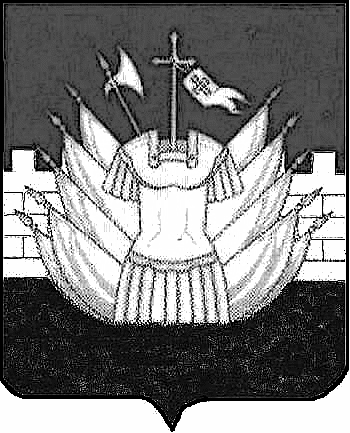 